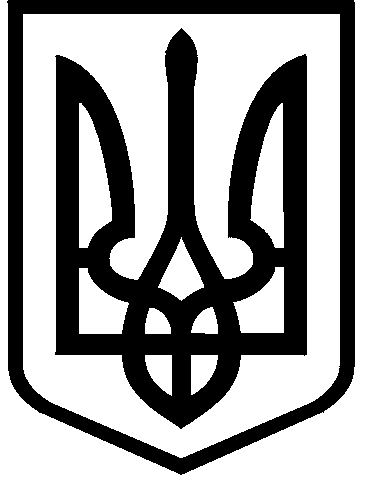 КИЇВСЬКА МІСЬКА РАДАІХ СКЛИКАННЯПОСТІЙНА КОМІСІЯ З ПИТАНЬ ВЛАСНОСТІ01044, м. Київ, вул. Хрещатик, 36, каб. 1015                     тел.:(044)202-72-24, тел./факс: (044) 202-73-12Протокол № 15/17засідання постійної комісії Київської міської ради з питань власностівід 03.06.2021Місце проведення: Київська міська рада, м. Київ, вул. Хрещатик, 36,                        10 поверх, зал засідань 1017.Склад комісії: 9 депутатів Київської міської ради.Присутні: 7 депутатів Київської міської ради, членів постійної комісії:Запрошені:  Голосування щодо наповнення та затвердження  порядку денного:I. СЛУХАЛИ: Інформацію голови постійної комісії Михайла ПРИСЯЖНЮКА  щодо порядку денного засідання постійної комісії Київської міської ради з питань власності від 03.06.2021. ВИРІШИЛИ: Взяти порядок денний за основу.ГОЛОСУВАЛИ: "за" – 7, "проти" – 0, "утримались" – 0, "не голосували" – 0.                    Рішення прийнято.ІІ. ВИСТУПИВ: Дмитро КАЛІНІЧЕНКО з пропозицією доповнити І частину проєкту порядку денного питанням:42. Про розгляд звернення Департаменту комунальної власності щодо скасування рішення орендодавця про включення об’єкта до Переліку першого типу (для розміщення бюджетної установи) - нежитлові приміщення загальною площею 121,4 кв. м на просп. Юрія Гагаріна, 7 (вих. №062/05-09-3487 від 02.06.2021, вх. №08/12782 від 02.06.2021).ІІІ. СЛУХАЛИ: Михайла ПРИСЯЖНЮКА.ВИРІШИЛИ: Затвердити в цілому порядок денний з врахуванням  пропозиції, внесеної депутатом Київради Дмитром КАЛІНІЧЕНКОМ.ГОЛОСУВАЛИ: "за" – 7 , "проти" – 0, "утримались" – 0, "не голосували" – 0.                    Рішення прийнято.ІІІ. СЛУХАЛИ: Михайла ПРИСЯЖНЮКА.Михайло ПРИСЯЖНЮК звернувся до присутніх на засіданні членів постійної комісії з пропозицією повідомити про наявність у них реального чи потенційного конфлікту інтересів щодо  розгляду питань порядку денного.Повідомлень від присутніх на засіданні членів постійної комісії про наявність потенційного чи реального конфлікту  інтересів по питаннях порядку денного не надходило.*Відеотрансляція  щодо  обговорення питань порядку денного  розміщена на офіційному вебсайті Київради (www.kmr.gov.ua) відповідно до частини дев’ятої  статті 11 Регламенту, затвердженого рішенням Київради від 07.07.2016 №579/579.ПОРЯДОК ДЕННИЙ(всього: 84 питання, в тому числі: 1 проєкт рішення Київради)Питання оренди, щодо яких постійній комісії Київради з питань власності делеговані повноваження приймати рішення(рішення Київради від 23.07.2020 №50/9129 «Про деякі питання оренди комунального майна територіальної громади міста Києва»)І частинаПитання щодо включення (виключення) об’єктів комунальної власності до Переліків першого або другого типу1. Про розгляд проєкту рішення Київради  «Про включення до Переліку першого типу нежитлових приміщень комунальної власності територіальної громади міста Києва»» за поданням заступника голови КМДА Олександра ХАРЧЕНКА, Департаменту комунальної власності м. Києва виконавчого органу Київради (КМДА) (доручення від 20.05.2021 №08/231-1638/ПР).Доповідач: представник ДКВ.2. Про розгляд звернення Департаменту комунальної власності м. Києва виконавчого органу Київради (КМДА) щодо виключення об’єкта з Переліку першого типу (для розміщення установи, що фінансується з місцевого бюджету (КНП «Лабораторний центр») - нежитлові приміщення загальною площею 7666,0 кв.м на вул. Данькевича, 4 (вих. №062/05/20-5876 від 17.09.2020; вх. №08/20547 від 17.09.2020).Протокол №34/220  від 22.09.2020 – не розглянуто та перенесено.Протокол №36/222 від 13.10.2020 – не розглянуто та перенесено.Протокол №2/2 від 23.12.2020 – прийнято рішення запросити на засідання комісії керівника КНП «Лабораторний центр».Протокол 4/6 від 09.02.2021 – перенесено розгляд питання на наступне засідання комісії.Протокол №6/8 від 25.02.2021 – не розглянуто та перенесено.Протокол № 8/10 від 10.03.2021 - перенесено розгляд питання у зв’язку з відсутністю доповідача.Протокол №13/15 від 20.05.2021 - не розглянуто та перенесено.Доповідач: представник Департаменту.Запрошені: представник КНП «Лабораторний центр».3. Про розгляд звернення Національного музею історії України Міністерства культури та інформаційної політики України щодо скасування рішення балансоутримувача – КП «Керуюча компанія з обслуговування житлового фонду Шевченківського району м.Києва» про відмову у включенні нежитлових приміщень загальною площею 114,6 кв.м у пров. Десятинному, 7 до Переліку другого типу та прийняття рішення про включення зазначених приміщень до Переліку другого типу (вих. від  01.04.2021 № 233; вх. від 12.04.2021 №08/8506).Протокол №13/15 від 20.05.2021 - не розглянуто та перенесено.Доповідач: представник району.Запрошений: представник Національного музею історії України.4. Про розгляд звернення Національного музею історії України Міністерства культури та інформаційної політики України щодо скасування рішення балансоутримувача – КП «Керуюча компанія з обслуговування житлового фонду Шевченківського району м.Києва» про відмову у включенні нежитлових приміщень загальною площею 298,6 кв.м на вул. Десятинній, 1-3 до Переліку другого типу та прийняття рішення про включення зазначених приміщень до Переліку другого типу (вих. від  01.04.2021 № 232; вх. від 06.04.2021 №08/8034).Протокол №13/15 від 20.05.2021 - не розглянуто та перенесено.Доповідач: представник району.Запрошений: представник Національного музею історії України.5. Про розгляд звернення Шевченківської районної в місті Києві державної адміністрації  щодо включення об’єкта до Переліку другого типу (для розміщення органів державної влади, діяльність яких фінансується за рахунок державного бюджету, структурний підрозділ Шевченківського районного відділу Державної виконавчої служби у м.Києві) - нежитлові приміщення загальною  площею 66,0  кв. м на вул. Саксаганського, 104 (вих. № 109/01/25-1872  від 19.03.2021; вх. №08/6885 від 25.03.2021).Протокол №13/15 від 20.05.2021 - не розглянуто та перенесено.Доповідач: представник району.6. Про розгляд звернення Департаменту комунальної власності м.Києва щодо скасування рішення орендодавця про включення об’єкта до Переліку першого типу (звернення КО «Київмедспецтранс» використання для власних потреб) – нерухоме майно (автодром) загальною площею 10625,0  кв. м на вул. Куренівській, 16-В (вих. № 062/05-14-1984  від 31.03.2021; вх. №08/7428 від  31.03.2021).Протокол №13/15 від 20.05.2021 - не розглянуто та перенесено.Доповідач: представник Департаменту.7. Про розгляд звернення Дарницької районної в місті Києві державної адміністрації щодо включення об’єкта до Переліку другого типу (для розміщення громадського об’єднання фізкультурно-спортивної спрямованості «Епіцентр дітям») - нежитлові приміщення загальною площею 751,41 кв. м на вул. Княжий Затон, 17-В (вих. № 101-2500/2 від 08.04.2021; вх. №08/8306 від 08.04.2021).Протокол №13/15 від 20.05.2021 - не розглянуто та перенесено.Доповідач: представник району.8. Про розгляд листа Департаменту комунальної власності м. Києва виконавчого органу Київради (КМДА) щодо виключення  об’єкта з Переліку першого типу (для власних потреб КП «Київпастранс») - нежитлова будівля загальною площею 28,17 кв.м на вул. С. Стальського, 13 (вих.№062/05/20-5363 від 18.08.2020; вх.№08/18115 від 18.08.2020).Протокол №31/217  від 02.09.2020 - не розглянуто та перенесено.Протокол №34/220  від 22.09.2020 – не розглянуто та перенесено.Протокол №36/222 від 13.10.2020 – не розглянуто та перенесено.Протокол №2/2 від 23.12.20202 – прийнято рішення запросити директора КП «Київпастранс».Протокол 2/4 від 26.01.2021- перенесено у зв'язку із відсутністю представника  КП «Київпастранс».Протокол 4/6 від 09.02.2021 – прийнято рішення запросити директора КП «Київпастранс».Протокол №6/8 від 25.02.2021 – не розглянуто та перенесено.Протокол №8/10 від 10.03.2021 – доручено депутатам К.Бровченку, П.Бойченку, С.Артеменку доопрацювати питання.Протокол №13/15 від 20.05.2021 - не розглянуто та перенесено.Доповідач: представник Департаменту.Запрошений: директор КП «Київпастранс».9. Про розгляд звернення Голосіївської районної у місті Києві державної адміністрації щодо скасування рішення орендодавця про включення об’єкта до Переліку першого типу (у зв'язку з тим, що об'єкт є предметом судового спору) - нежитлові приміщення загальною площею 445,70 кв.м на вул. Метрологічній, 2-А (вих. № 100-2444 від 17.02.2021; вх. №08/3752 від 17.02.2021).Протокол №6/8 від 25.02.2021 – не розглянуто та перенесено.Протокол №8/10 від 10.03.2021 – перенесено розгляд у зв’язку з відсутністю доповідача.Протокол №13/15 від 20.05.2021 - не розглянуто та перенесено.Доповідач: представник району.10. Про розгляд звернення Святошинської районної в місті Києві державної адміністрації щодо виключення об’єкта з Переліку першого типу (для розміщення Управління молоді та спорту Святошинської районної в місті Києві державної адміністрації) - нежитлові приміщення  загальною площею  198,0 кв. м на  просп. Перемоги, 75/2 (вих. № 107-30/1037 від 18.02.2021; вх. №08/3907 від 19.02.2021).Протокол №8/10 від 10.03.2021 – доручено депутату С.Артеменку доопрацювати питання.Доповідач: представник району.11. Про розгляд звернення Дарницької районної в місті Києві державної адміністрації щодо включення об’єкта до Переліку другого типу (для розміщення закладу освіти, що має ліцензію на провадження освітньої діяльності Приватного вищого навчального закладу "Київський медичний університет") - нежитлові приміщення загальною площею 177,87 кв. м на вул. Заслонова Костянтина, 14 (вих. № 101-846 від 05.02.2021; вх. №08/2636 від 05.02.2021).Протокол №6/8 від 25.02.2021 – не розглянуто та перенесено.Протокол №8/10 від 10.03.2021 – доручено депутатам П.Бойченку, С.Артеменку доопрацювати питання.Доповідач: представник району.12. Про розгляд звернення Департаменту комунальної власності м.Києва щодо скасування рішення орендодавця про включення об’єкта до Переліку першого типу (для власних потреб автотранспортного підприємства № 273904 КАТП-273904) - нежитлові приміщення  загальною площею 67,3 кв. м на вул. Охтирській, 8, літ. Д (вих. № 062/05-21-1080  від 23.02.2021; вх. №08/4258 від 23.02.2021).Протокол №13/15 від 20.05.2021 - не розглянуто та перенесено.Доповідач: представник Департаменту.13. Про розгляд звернення Департаменту комунальної власності м.Києва щодо включення об’єкта до Переліку другого типу (для розміщення релігійної організації «Релігійна громада Української Православної церкви парафії на честь Святителя Миколая Чудотворця у Печерському районі м. Києва) - нежитлові приміщення загальною  площею 71,4  кв. м у пров. Лабораторному, 18 (вих. № 062/05-15-1304 від 02.03.2021; вх. №08/4951 від 03.03.2021).Протокол №13/15 від 20.05.2021 - не розглянуто та перенесено.Доповідач: представник Департаменту.14. Про розгляд звернення Святошинської районної в місті Києві державної адміністрації щодо виключення об’єкта з Переліку першого типу та включення до Переліку другого типу (для розміщення реабілітаційної установи для осіб з інвалідністю та дітей з інвалідністю ГО «Віра в диво») - нежитлові приміщення загальною площею 100,70 кв. м на прос. Перемоги, 61/2 (вих. №107-30/1295 від  02.03.2021, вх. №08/4891 від 02.03.2021).Протокол №13/15 від 20.05.2021 - не розглянуто та перенесено.Доповідач: представник району.15. Про розгляд звернення Печерської районної в місті Києві державної адміністрації щодо виключення об’єкта з Переліку першого типу та включення до Переліку другого типу (для розміщення громадської приймальні Представника Уповноваженого Верховної Ради України з прав людини у північному регіоні)  – нежитлові приміщення загальною площею 88,2 кв. м на вул. Лютеранській, 3, літ.А (вих.№105/01-1581/1 від 15.03.2021; вх. № 08/5943 від 15.03.2021).Протокол №13/15 від 20.05.2021 - не розглянуто та перенесено.Доповідач: представник району.16. Про скасування пункту 38 протоколу №6/8 засідання постійної комісії Київради з питань власності 25.02.2021 щодо розгляду звернення Деснянської районної в м.Києві державної адміністрації про виключення об’єкта з Переліку першого типу та включення до Переліку другого типу (для розміщення установи, яка фінансується за рахунок місцевого бюджету, КП «Центр обслуговування споживачів Шевченківського району») - нежитлові приміщення загальною площею 144,70 кв.м на вул. Волкова, 12.Протокол №13/15 від 20.05.2021 - не розглянуто та перенесено.Доповідач: Михайло ПРИСЯЖНЮК.17. Про розгляд звернення Дарницької районної в місті Києві державної адміністрації щодо включення об’єкта до Переліку другого типу (для розміщення закладу освіти, що має ліцензію на провадження освітньої діяльності -  Приватний вищий навчальний заклад "Київський медичний університет") - нежитлові приміщення загальною площею 265,40 кв. м на вул. Тростянецькій, 8-Д (вих. № 101-2204/02 від 30.03.2021; вх. №08/7291 від 30.03.2021).Протокол №13/15 від 20.05.2021 - не розглянуто та перенесено.Доповідач: представник району.18. Про розгляд звернення Департаменту комунальної власності м.Києва  щодо включення об’єкта до Переліку другого типу (для розміщення релігійної організації «Релігійна громада Української Православної церкви парафії Святого Митрополита Київського Михаїла у Печерському районі м. Києва) - нежитлові приміщення загальною  площею 163,6  кв. м на вул. Шовковичній, 39/1 (вих. № 062/05-09-1957  від 31.03.2021; вх. №08/7377 від  31.03.2021). Протокол №13/15 від 20.05.2021 - не розглянуто та перенесено.Доповідач: представник Департаменту.19. Про розгляд звернення Департаменту комунальної власності м.Києва щодо скасування рішення орендодавця про включення об’єкта до Переліку першого типу (у зв’язку із уточненням загальної площі об’єкта) - нежитлові приміщення загальною площею 141,6 кв.м та 6,9 кв.м на просп. Повітрофлотському, 86-А (вих. від 26.02.2021 № 062/05-18-1234; вх. від 01.03.2021 №08/4666).Протокол №13/15 від 20.05.2021 - не розглянуто та перенесено.Доповідач представник Департаменту.20. Про розгляд звернення Голосіївської районної в місті Києві державної адміністрації  щодо включення об’єкта до Переліку другого типу (для проведення освітньої діяльності з погодинним використанням у позашкільний час (заняття з хореографії), заява від ПП «Міжнародний центр розвитку хореографічного мистецтва «Українська академія балету») - нежитлові приміщення загальною  площею 207,6  кв. м на вул. Великій Васильківській, 128 (вих. № 100-3236  від 03.03.2021; вх. №08/4966 від  03.03.2021).Протокол №13/15 від 20.05.2021 - не розглянуто та перенесено.Доповідач: представник району.21. Про розгляд звернення Департаменту комунальної власності м. Києва щодо скасування рішення орендодавця про включення об’єкта до Переліку першого типу (для подальшого розміщення бюджетної установи, яка повністю утримується за рахунок бюджету міста Києва, Управління (інспекція) самоврядного контролю виконавчого органу Київської міської ради (Київської міської державної адміністрації) - нежитлові приміщення  загальною площею 105,90 кв. м на бульв. Шевченка, 4, літ.Б (вих. № 062/05-19-1893 від 29.03.2021; вх. №08/7186 від 29.03.2021).Протокол №13/15 від 20.05.2021 - не розглянуто та перенесено.Доповідач: представник Департаменту.22. Про розгляд звернення Шевченківської районної в місті Києві державної адміністрації щодо включення об’єкта до Переліку другого типу (для розміщення бюджетної установи, яка утримується за рахунок державного бюджету, Студії по підготовці акторських кадрів при Національній заслуженій капелі бандуристів України імені Г.І.Майбороди) - нежитлові приміщення загальною площею 517,3 кв. м на вул. Академіка Туполєва, 16-А (вих. № 109/01/25-2356 від 06.04.2021; вх. №08/8076 від 06.04.2021).Протокол №13/15 від 20.05.2021 - не розглянуто та перенесено.Доповідач: представник району.23. Про розгляд звернення Департаменту комунальної власності м. Києва щодо включення об’єкта до Переліку другого типу (для розміщення державного видавництва державного підприємства «Спеціалізоване видавництво «Либідь») - нежитлові приміщення загальною площею 538,50 кв. м на вул. Пушкінській, 32, літ.А, А' (вих. № 062/05-19-2211 від 08.04.2021; вх. №08/8263 від 08.04.2021).Протокол №13/15 від 20.05.2021 - не розглянуто та перенесено.Доповідач: представник Департаменту.24. Про розгляд звернення Департаменту комунальної власності м.Києва щодо скасування рішення орендодавця про включення об’єкта до Переліку першого типу (для подальшого розміщення централізованої бухгалтерії дитячо-юнацьких спортивних шкіл) – нежитлові приміщення загальною площею 11,20 кв.м на вул. Оболонській, 21, літ.А (вих. № 062/05-16-2260  від 09.04.2021; вх. №08/8381 від  09.04.2021). Протокол №13/15 від 20.05.2021 - не розглянуто та перенесено.Доповідач: представник Департаменту.25. Про розгляд звернення Шевченківської районної в місті Києві державної адміністрації щодо включення об’єкта до Переліку другого типу (для розміщення дитячо-юнацької спортивної школи олімпійського резерву №6) - нежитлові приміщення загальною площею 226,8 кв. м на вул. Януша Корчака, 30 (вих. № 109/01/25-2355 від 06.04.2021; вх. №08/8080 від 06.04.2021).Протокол №13/15 від 20.05.2021 - не розглянуто та перенесено.Доповідач: представник району.26. Про розгляд звернення Шевченківської районної в місті Києві державної адміністрації щодо включення об’єкта до Переліку другого типу (для розміщення дитячо-юнацької спортивної школи олімпійського резерву №6) - нежитлові приміщення загальною площею 373,8 кв. м на вул. Данила Щербаківського, 61-Е (вих. № 109/01/25-2355 від 06.04.2021; вх. №08/8080 від 06.04.2021).Протокол №13/15 від 20.05.2021 - не розглянуто та перенесено.Доповідач: представник району.27. Про розгляд звернення Шевченківської районної в місті Києві державної адміністрації щодо включення об’єкта до Переліку другого типу (для розміщення дитячо-юнацької спортивної школи олімпійського резерву №6) - нежитлові приміщення загальною площею 373,8 кв. м на вул. Академіка Туполєва, 20-Є (вих. № 109/01/25-2355 від 06.04.2021; вх. №08/8080 від 06.04.2021).Протокол №13/15 від 20.05.2021 - не розглянуто та перенесено.Доповідач: представник району.28. Про розгляд звернення Деснянської районної в місті Києві державної адміністрації щодо виключення об’єкта з Переліку першого типу та включення до Переліку другого типу (для виконання статутної діяльності Органу самоорганізації населення у місті Києві "Комітет мікрорайону "Радосинь-1") - нежитлові приміщення загальною площею 36,10 кв. м на вул. Закревського, 29-А (вих. №102/04/28-2628 від 27.04.2021, вх. №08/9866 від 27.04.2021).Доповідач: представник району.29. Про розгляд звернення Шевченківської районної у місті Києві державної адміністрації щодо скасування рішення орендодавця про включення об’єкта до Переліку першого типу (для власних потреб балансоутримувача) - нежитлові приміщення загальною площею 103,4 кв. м на вул. М.Пимоненка, 10 (вих. № 109/01/25-2903 від 27.04.2021; вх. №08/9899 від 27.04.2021).Доповідач: представник району.30. Про розгляд звернення Шевченківської районної у місті Києві державної адміністрації щодо скасування рішення орендодавця про включення об’єкта до Переліку першого типу (для власних потреб балансоутримувача) - нежитлові приміщення загальною площею 6 кв. м на вул. М.Пимоненка, 10 (вих. № 109/01/25-2903 від 27.04.2021; вх. №08/9899 від 27.04.2021).Доповідач: представник району.31. Про розгляд звернення Шевченківської районної у місті Києві державної адміністрації щодо скасування рішення орендодавця про включення об’єкта до Переліку першого типу (для власних потреб балансоутримувача) - нежитлові приміщення загальною площею 48 кв. м на вул. Білоруській, 11-Б (вих. № 109/01/25-2903 від 27.04.2021; вх. №08/9899 від 27.04.2021).Доповідач: представник району.32. Про розгляд звернення Шевченківської районної у місті Києві державної адміністрації щодо скасування рішення орендодавця про включення об’єкта до Переліку першого типу (для власних потреб балансоутримувача) - нежитлові приміщення загальною площею 501,2 кв. м на вул. Нивській, 7-Б (вих. № 109/01/25-2903 від 27.04.2021; вх. №08/9899 від 27.04.2021).Доповідач: представник району.33. Про розгляд звернення Департаменту комунальної власності м. Києва щодо скасування рішення постійної комісії з питань власності від 13.10.2020 (протокол №36/222) щодо включення об’єкта до Переліку другого типу (у зв'язку із не підписанням договору оренди потенційним орендарем) - нежитлові приміщення загальною площею 202,4 кв. м на вул. Ломоносова 10, літ.А (вих. № 062/05-10-2680 від 27.04.2021; вх. №08/9962 від 28.04.2021).Доповідач: представник Департаменту.34. Про розгляд звернення Департаменту комунальної власності м. Києва щодо включення об'єкта до Переліку другого типу (для розміщення загальноосвітнього навчального закладу "Хореографічна гімназія "Кияночка") - нежитлові приміщення загальною площею 308,80 кв. м на просп. Лісовий, 39, літ.А (вих. №062/05-12-2768 від 29.04.2021, вх. №08/10147 від 29.04.2021).Доповідач: представник Департаменту.35. Про розгляд звернення Деснянської районної в місті Києві державної адміністрації щодо виключення об’єкта з Переліку першого типу та включення до Переліку другого типу (для розміщення громадського об'єднання фізкультурно-спортивної спрямованості ГО "Динамо-Бокс") - нежитлові приміщення загальною площею 259,40 кв. м на вул. Радистів, 73 (вих. №102/04/28-2729 від 30.04.2021, вх. №08/10185 від 30.04.2021).35.1. Колективне звернення мешканців с.Биківня Деснянського району м.Києва щодо передачі в оренду нежитлових приміщень ГО «Динамо-Бокс». (вх. від 18.05.2021 №08/К-1954(е)).Доповідач: представник району.36. Про розгляд звернення Печерської районної в місті Києві державної адміністрації щодо питань оренди нежитлових приміщень загальною площею 56,0 кв. м та 48,1 кв. м на вул. Лютеранській, 11, літ.Б (у зв'язку із зверненнями до Печерської РДА Управління освіти, культури, молоді і спорту Чопської міської ради, ФОП Назаренка Д.О., ДП «Укрбізнес групп») (вих. №105/01-761/В-040 від 12.05.2021, вх. №08/10803 від 12.05.2021).Доповідач: представник району.37. Про розгляд звернення Солом'янської районної в місті Києві державної адміністрації щодо скасування рішення постійної комісії з питань власності від 13.05.2019 (протокол №20/155, п.9 та п.10) щодо надання в орендне користування КП "Інформатика", як єдиному претенденту, нежитлові приміщення на вул. Єреванській, 3-А, загальною площею 12,60 та на вул. Виборзькій, 42, загальною площею 10,0 кв.м для розміщення комунального підприємства (вих. №108-5798 від 12.05.2021, вх. №08/10904 від 13.05.2021).Доповідач: представник району.38. Про розгляд звернення Дніпровської районної у місті Києві державної адміністрації щодо включення об’єкта до Переліку другого типу (для розміщення Комунального закладу «Театрально-видовищний заклад культури «Творча майстерня «Театр маріонеток» виконавчого органу Київської міської ради (Київської міської державної адміністрації) Департаменту культури) - нежитлові приміщення загальною площею 89,83 кв. м на вул. Нестайка Всеволода, 3-А (вих. № 103/3908/26/3 від 17.05.2021, вх. №08/11206 від 17.05.2021).Доповідач: представник району.39. Про розгляд звернення Святошинської районної у місті Києві державної адміністрації щодо виключення з Переліку вільних приміщень (для розміщення Комунального підприємства «Керуюча компанія з обслуговування житлового фонду Святошинського району м. Києва») - нежитлові приміщення загальною площею 101,8 кв. м на проспекті Курбаса Леся, 18-Г (вих. № 107-30/2828 від 17.05.2021, вх. №08/11293 від 17.05.2021).Доповідач: представник району.40. Про розгляд звернення Шевченківської районної у місті Києві державної адміністрації щодо включення об’єкта до Переліку другого типу (для розміщення громадської приймальні депутата Київської міської ради Н. БЕРІКАШВІЛІ) - нежитлові приміщення загальною площею 64,4 кв.м на вул. Білоруській, 36 (вих. №109/01/25-3345 від 18.05.2021, вх. №08/11339 від 18.05.2021).Доповідач: представник району.41. Про розгляд звернення Департаменту комунальної власності м. Києва щодо включення об’єкта до Переліку другого типу (для розміщення громадської приймальні депутата Київської міської ради І.КУШНІРА) - нежитлові приміщення загальною площею 61,7 кв.м на вул. Пушкінській, 32, літ. А, А' (вих. №062/05-19-3119 від 21.05.2021, вх. №08/11707 від 21.05.2021).Доповідач: представник Департаменту.42. Про розгляд звернення Департаменту комунальної власності щодо скасування рішення орендодавця про включення об’єкта до Переліку першого типу (для розміщення бюджетної установи) - нежитлові приміщення загальною площею 121,4 кв. м на просп. Юрія Гагаріна, 7 (вих. №062/05-09-3487 від 02.06.2021, вх. №08/12782 від 02.06.2021).Доповідач: представник Департаменту.ІІ частинаПитання оренди, які сформовані за допомогою програмного комплексу «VlasCom» відповідно до рішення Київської міської ради від 15.02.2018 №67/4131 «Про запровадження та безоплатне прийняття до комунальної власності територіальної громади міста Києва програмного комплексу "VlasCom"1. Про розгляд звернення Печерської районної державної адміністрації щодо питання "Зміна ІУ (зміна процентної ставки: збільшення)" - Дитячо-юнацька спортивна школа з академічного веслування "Буревісник", Лютеранська вулиця, 30/24 літ. А (Вх. № 08/5986 від 24.05.2021) (Вих. № 105/01-445/В-040 від 15.03.2021). Доповідач: представник району. 2. Про розгляд звернення Печерської районної державної адміністрації щодо питання "Продовження" - Дитячо-юнацька спортивна школа з академічного веслування "Буревісник", Лютеранська вулиця, 30/24 літ. А (Вх. № 08/5986 від 24.05.2021) (Вих. № 105/01-445/В-040 від 15.03.2021). Доповідач: представник району. 3. Про розгляд звернення Печерської районної державної адміністрації щодо питання "Продовження" - Комунальна організація (установа, заклад) Комплексна дитячо-юнацька спортивна школа "Арсенал", Мазепи Івана вулиця, 4/6 (Вх. № 08/5986 від 24.05.2021) (Вих. № 105/01-445/В-040 від 15.03.2021). Доповідач: представник району. 4. Про розгляд звернення Печерської районної державної адміністрації щодо питання "Зміна ІУ (зміна процентної ставки: збільшення)" - Комунальна організація (установа, заклад) Комплексна дитячо-юнацька спортивна школа "Арсенал", Мазепи Івана вулиця, 4/6 (Вх. № 08/5986 від 24.05.2021) (Вих. № 105/01-445/В-040 від 15.03.2021). Доповідач: представник району. 5. Про розгляд звернення Печерської районної державної адміністрації щодо питання "Продовження" - Комунальне підприємство Комунальне некомерційне підприємство "Київська стоматологія" виконавчого органу Київської міської ради (Київської міської державної адміністрації)", Руставелі Шота вулиця, 26 (Вх. № 08/3471 від 04.06.2021) (Вих. № 105/01-270/В-040 від 15.02.2021). Доповідач: представник району. 6. Про розгляд звернення Департаменту комунальної власності м. Києва щодо питання "Продовження і Зміна ІУ" - Комунальна організація (установа, заклад) Центр екстреної медичної допомоги та медицини катастроф міста Києва, Урлівська вулиця, 13 (Вх. № 08/3087 від 04.06.2021) (Вих. № 062/05-09-759 від 10.02.2021). Доповідач: представник Департаменту. 7. Про розгляд звернення Дніпровської районної державної адміністрації щодо питання "Продовження" - Комунальна організація (установа, заклад) Київський міський центр медико-соціальної експертизи, Митрополита Андрея Шептицького вулиця, 5 (Вх. № 08/5062 від 04.06.2021) (Вих. № 103/1806/26/2 від 03.03.2021). Доповідач: представник району. 8. Про розгляд звернення Дніпровської районної державної адміністрації щодо питання "Продовження" - Організація (установа, заклад) об’єднання громадян (релігійної організації, профспілки, споживчої кооперації тощо) Дитячо- юнацька спортивна школа з танцювальних видів спорту "СУПАДАНС", Кибальчича Миколи вулиця, 5 (Вх. № 08/13174 від 04.06.2021) (Вих. № 103/4544/26/2 від 19.06.2020). Доповідач: представник району. 9. Про розгляд звернення Святошинської районної державної адміністрації щодо питання "Продовження" - Фізична особа Народний депутат України Ар'єв В. І., Краснова Миколи вулиця, 8 (Вх. № 08/4544 від 04.06.2021) (Вих. № 107-30/1221 від 25.02.2021). Доповідач: представник району. 10. Про розгляд звернення Святошинської районної державної адміністрації щодо питання "Продовження" - Акціонерне товариство АТ "Укрпошта", Червонозаводський провулок, 2/13 (Вх. № 08/3546 від 04.06.2021) (Вих. № 107-30/954 від 16.02.2021) Доповідач: представник району. 11. Про розгляд звернення Дніпровської районної державної адміністрації щодо питання "Продовження" - Організація (установа, заклад) об’єднання громадян (релігійної організації, профспілки, споживчої кооперації тощо) Навчальний заклад освіти "Гімназія "Столиця", Вершигори Петра вулиця, 9Б (Вх. № 08/4051 від 17.05.2021) (Вих. № 103/1456/26/2 від 22.02.2021). Доповідач: представник району. 12. Про розгляд звернення Святошинської районної державної адміністрації щодо питання "Продовження" - Комунальна організація (установа, заклад) КНП ЦПМСД № 1 Святошинського району м. Києва, Наумова Генерала вулиця, 31 (Вх. № 08/9965 від 04.06.2021) (Вих. № 107-30/2530 від 27.04.2021). Доповідач: представник району. 13. Про розгляд звернення Святошинської районної державної адміністрації щодо питання "Продовження" - Комунальна організація (установа, заклад) КНП ЦПМСД № 1 Святошинського району м. Києва, Бударіна вулиця, 3В (Вх. № 08/9965 від 04.06.2021) (Вих. № 107-30/2530 від 27.04.2021). Доповідач: представник району. 14. Про розгляд звернення Голосіївської районної державної адміністрації щодо питання "Продовження" - Приватне підприємство "Навчальний заклад "Європейський колегіум", Сєченова вулиця, 9 (Вх. № 08/6380 від 04.06.2021) (Вих. № № 100-3969 від 18.03.2021). Доповідач: представник району. 15. Про розгляд звернення Святошинської районної державної адміністрації щодо питання "Продовження" - Комунальне підприємство "Київжитлоспецексплуатація", Стуса Василя вулиця, 26 (Вх. № 08/11076 від 04.06.2021) (Вих. № 107-30/2793 від 14.05.2021). Доповідач: представник району. 16. Про розгляд звернення Святошинської районної державної адміністрації щодо питання "Продовження" -  Комунальний концерн "Центр комунального сервісу", Якуба Коласа вулиця, 15Б (Вх. № 08/9057 від 04.06.2021) (Вих. № 107-30/2326 від 16.04.2021). Доповідач: представник району. 17. Про розгляд звернення Святошинської районної державної адміністрації щодо питання "Продовження" - Комунальне підприємство Комунальний концерт "Центр комунального сервісу", Корольова Академіка проспект, 10А (Вх. № 08/9057 від 04.06.2021) (Вих. № 107-30/2326 від 16.04.2021). Доповідач: представник району. 18. Про розгляд звернення Святошинської районної державної адміністрації щодо питання "Продовження" - Акціонерне товариство «Державний ощадний банк України», Перемоги проспект, 97 (Вх. № 08/9057 від 04.06.2021) (Вих. № 107-30/2326 від 16.04.2021). Доповідач: представник району. 19. Про розгляд звернення Дніпровської районної державної адміністрації щодо питання "Продовження" - Державна організація (установа, заклад) Київський регіональний центр оцінювання якості освіти, Шалетт Міста вулиця, 1А (Вх. № 08/4405 від 04.06.2021) (Вих. № 103/1563/26/2 від 24.02.2021). Доповідач: представник району. 20. Про розгляд звернення Дніпровської районної державної адміністрації щодо питання "Продовження" - Приватна організація (установа, заклад) Навчально-виховний заклад освіти "Школа - ліцей "Обдаровання" Київської Академії Наук", Запорожця Петра (Дніпровський район/ 10567) вулиця, 8А (Вх. № 08/4406 від 17.05.2021) (Вих. № 103/1567/26/2 від 24.02.2021). Доповідач: представник району. 21. Про розгляд звернення Дніпровської районної державної адміністрації щодо питання "Продовження" - Приватна організація (установа, заклад) Навчально-виховний заклад освіти "Школа - ліцей "Обдаровання" Київської Академії Наук", Бойченка Олександра вулиця, 16А (Вх. № 08/4406 від 17.05.2021) (Вих. № 103/1567/26/2 від 24.02.2021). Доповідач: представник району. 22. Про розгляд звернення Дніпровської районної державної адміністрації щодо питання "Продовження" - Приватна організація (установа, заклад) Навчально-виховний заклад освіти "Школа - ліцей "Обдаровання" Київської Академії Наук", Юності вулиця, 1 (Вх. № 08/4406 від 17.05.2021) (Вих. № 103/1567/26/2 від 24.02.2021). Доповідач: представник району. 23. Про розгляд звернення Дніпровської районної державної адміністрації щодо питання "Продовження" - Приватна організація (установа, заклад) Навчально-виховний заклад освіти "Школа - ліцей "Обдаровання" Київської Академії Наук", Тичини Павла проспект, 14Б (Вх. № 08/4406 від 17.05.2021) (Вих. № 103/1567/26/2 від 24.02.2021). Доповідач: представник району. 24. Про розгляд звернення Дніпровської районної державної адміністрації щодо питання "Продовження" - Приватна організація (установа, заклад) Навчально-виховний заклад освіти "Школа - ліцей "Обдаровання" Київської Академії Наук", Кибальчича Миколи вулиця, 17 (Вх. № 08/4406 від 17.05.2021) (Вих. № 103/1567/26/2 від 24.02.2021). Доповідач: представник району. 25. Про розгляд звернення Дніпровської районної державної адміністрації щодо питання "Продовження" - Приватна організація (установа, заклад) Навчально-виховний заклад освіти "Школа - ліцей "Обдаровання" Київської Академії Наук", Бучми Амвросія бульвар, 6/1 (Вх. № 08/4406 від 17.05.2021) (Вих. № 103/1567/26/2 від 24.03.2021) Доповідач: представник району. 26. Про розгляд звернення Дніпровської районної державної адміністрації щодо питання "Продовження і Зміна ІУ" - Приватна організація (установа, заклад) Навчально -виховний заклад освіти "Школа - ліцей "Обдаровання" Київської Академії Наук", Ватутіна Генерала проспект, 26А (Вх. № 08/4406 від 17.05.2021) (Вих. № 103/1567/26/2 від 24.02.2021). Доповідач: представник району. 27. Про розгляд звернення Дніпровської районної державної адміністрації щодо питання "Продовження" - Приватна організація (установа, заклад) Навчально -виховний заклад освіти "Школа - ліцей "Обдаровання" Київської Академії Наук", Праці бульвар, 4А (Вх. № 08/7317 від 17.05.2021) (Вих. № 103/2570/26/2 від 30.03.2021). Доповідач: представник району. 28. Про розгляд звернення Голосіївської районної державної адміністрації щодо питання "Продовження" - Комунальне підприємство "Фармація", Якубовського Маршала вулиця, 6 (Вх. № 08/10939 від 04.06.2021) (Вих. № № 100-6734 від 13.05.2021). Доповідач: представник району. 29. Про розгляд звернення Деснянської районної державної адміністрації щодо питання "Продовження" - ПРИВАТНИЙ ЗАКЛАД ЗАГАЛЬНОЇ СЕРЕДНЬОЇ ОСВІТИ І-ІІІ СТУПЕНІВ «ЛІНГВІСТИЧНА ГІМНАЗІЯ», Беретті Вікентія вулиця, 7 (Вх. № 08/11267 від 04.06.2021) (Вих. № 102/04/28-3011 від 17.05.2021). Доповідач: представник району. 30. Про розгляд звернення Деснянської районної державної адміністрації щодо питання "Продовження" - Комунальне підприємство КОМУНАЛЬНЕ НЕКОМЕРЦІЙНЕ ПІДПРИЄМСТВО "ЦЕНТР ПЕРВИННОЇ МЕДИКО-САНІТАРНОЇ ДОПОМОГИ № 1" ДЕСНЯНСЬКОГО РАЙОНУ М. КИЄВА (КНП "ЦПМСД № 1" ДЕСНЯНСЬКОГО РАЙОНУ М. КИЄВА), Закревського Миколи вулиця, 81/1 (Вх. № 08/11264 від 04.06.2021) (Вих. № 102/04/28-3014 від 17.05.2021). Доповідач: представник району. 31. Про розгляд звернення Деснянської районної державної адміністрації щодо питання "Продовження" - Комунальна організація (установа, заклад) КОМУНАЛЬНЕ НЕКОМЕРЦІЙНЕ ПІДПРИЄМСТВО "ЦЕНТР ПЕРВИННОЇ МЕДИКО-САНІТАРНОЇ ДОПОМОГИ № 3" ДЕСНЯНСЬКОГО РАЙОНУ М. КИЄВА (КНП "ЦПМСД № 3"), Братиславська вулиця, 18 (Вх. № 08/11264 від 04.06.2021) (Вих. № 102/04/28-3014 від 17.05.2021). Доповідач: представник району. 32. Про розгляд звернення Деснянської районної державної адміністрації щодо питання "Продовження" - Приватне підприємство "Київська загальноосвітня гімназія "Грейс", Шолом-Алейхема вулиця, 1А (Вх. № 08/11266 від 19.05.2021) (Вих. № 102/04/28-3012 від 17.05.2021). Доповідач: представник району. 33. Про розгляд звернення Деснянської районної державної адміністрації щодо питання "Продовження" - ПРИВАТНИЙ ЗАКЛАД ЗАГАЛЬНОЇ СЕРЕДНЬОЇ ОСВІТИ І-ІІІ СТУПЕНІВ «ЛІНГВІСТИЧНА ГІМНАЗІЯ» , Беретті Вікентія вулиця, 7 (Вх. № 08/11265 від 04.06.2021) (Вих. № 102/04/28-3013 від 17.05.2021). Доповідач: представник району. 34. Про розгляд звернення Святошинської районної державної адміністрації щодо питання "Продовження і Зміна ІУ" - Товариство з обмеженою відповідальністю Навчально-виховний комплекс "Святошинська гімназія", Ірпінська вулиця, 74А (Вх. № 08/11295 від 04.06.2021) (Вих. № 107-30/2829 від 17.05.2021) Доповідач: представник району. 35. Про розгляд звернення Святошинської районної державної адміністрації щодо питання "Продовження" - Комунальна організація (установа, заклад) КНП КДЦ Святошинського району м. Києва, Львівська вулиця, 1/9 (Вх. № 08/11394 від 04.06.2021) (Вих. № 107-30/2855 від 18.05.2021) Доповідач: представник району. 36. Про розгляд звернення Печерської районної державної адміністрації щодо питання "Продовження" - Комунальна організація (установа, заклад) Театрально-видовищний заклад культури "Київський академічний театр на Печерську", Немировича-Данченка вулиця, 5 (Вх. № 08/11557 від 04.06.2021) (Вих. № 105/01-819/В-040 від 19.05.2021) Доповідач: представник району. 37. Про розгляд звернення Печерської районної державної адміністрації щодо питання "Продовження" - Комунальна організація (установа, заклад) Театрально-видовищний заклад культури "Київський академічний театр "Золоті ворота", Шовковична вулиця, 7А (Вх. № 08/11557 від 04.06.2021) (Вих. № 105/01-819/В-040 від 19.05.2021). Доповідач: представник району 38. Про розгляд звернення Печерської районної державної адміністрації щодо питання "Продовження" - Комунальна організація (установа, заклад) Театрально-видовищний заклад культури "Київський академічний театр юного глядача на Липках", Липська вулиця, 15Б (Вх. № 08/11557 від 04.06.2021) (Вих. № 105/01-819/В-040 від 19.05.2021) Доповідач: представник району. 39. Про розгляд звернення Печерської районної державної адміністрації щодо питання "Продовження" - Комунальна організація (установа, заклад) Театрально-видовищний заклад культури "Київський академічний театр юного глядача на Липках", Мар'яненка Івана вулиця, 13 (Вх. № 08/11557 від 04.06.2021) (Вих. № 105/01-819/В-040 від 19.05.2021). Доповідач: представник району. 40. Про розгляд звернення Печерської районної державної адміністрації щодо питання "Продовження" - Орган самоорганізації населення Комітет мікрорайону "Липки", Мар'яненка Івана вулиця, 9 (Вх. № 08/11557 від 04.06.2021) (Вих. № 105/01-819/В-040 від 19.05.2021). Доповідач: представник району. 41. Про розгляд звернення Дніпровської районної державної адміністрації щодо питання "Продовження" - Комунальна організація (установа, заклад) Комунальний театрально-видовищний заклад культури Дніпровського району м. Києва "Театр української традиції "Дзеркало", Алма-Атинська вулиця, 109 (Вх. № 08/5240 від 04.06.2021) (Вих. № 103/1864/26/2 від 05.03.2021) Доповідач: представник району. 42. Про розгляд звернення Дніпровської районної державної адміністрації щодо питання "Продовження" - Комунальна організація (установа, заклад) Комунальний театрально-видовищний заклад культури Дніпровського району м. Києва "Театр української традиції "Дзеркало", Алма-Атинська вулиця, 109 (Вх. № 08/5240 від 04.06.2021) (Вих. № 103/1864/26/2 від 05.03.2021).Доповідач: представник району. РОЗГЛЯД (ОБГОВОРЕННЯ) ПИТАНЬ ПОРЯДКУ ДЕННОГО:І частинаПитання щодо включення (виключення) об’єктів комунальної власності до Переліків першого або другого типу1. Про розгляд проєкту рішення Київради  «Про включення до Переліку першого типу нежитлових приміщень комунальної власності територіальної громади міста Києва» (вул. Братиславська, 3) за поданням заступника голови КМДА Олександра ХАРЧЕНКА, Департаменту комунальної власності         м. Києва виконавчого органу Київради (КМДА) (доручення від 20.05.2021 №08/231-1638/ПР).Доповідач: представник ДКВ.СЛУХАЛИ: (час 14:08) Олега ШМУЛЯРА – першого заступника директора Департаменту комунальної власності м.Києва виконавчого органу Київської міської ради (КМДА).Олег ШМУЛЯР зазначив, що  проєктом рішення передбачається  включення до Переліку  першого типу нежитлової будівлі господарчо-харчового блоку загальною площею 1288,0 кв.м на вул. Братиславській,3 літ. «Ж»,  яка закріплена на праві оперативного управління за комунальним некомерційним підприємством «Київська міська клінічна швидкої медичного допомоги»,  з метою передачі в оренду шляхом  аукціону для  забезпечення харчування в лікарні. Крім того, Олег ШМУЛЯР  повідомив, що на даний час будівля не використовується балансоутримувачем.Сергій АРТЕМЕНКО звернувся із запитанням  до доповідача, за яким цільовим призначенням планується використовувати цю  будівлю та чи був зазначений проєкт рішення на розгляді у постійній комісії Київської міської ради з питань охорони здоров’я та соціальної політики? Олег ШМУЛЯР відповів, що  пропозиція Департаменту охорони здоров’я та балансоутримувача була саме для розміщення закладу громадського харчування. Проєкт рішення  також буде розглядатись постійною комісією Київської міської ради з питань охорони здоров’я та соціальної політики.ВИРІШИЛИ: Підтримати проєкт рішення Київради.ГОЛОСУВАЛИ: «за» - 6, «проти» - 0, «утримались» - 0, «не голосували» - 1 (Василь ПОПАТЕНКО).Рішення прийнято.  2. Про розгляд звернення Департаменту комунальної власності м. Києва виконавчого органу Київради (КМДА) щодо виключення об’єкта з Переліку першого типу (для розміщення установи, що фінансується з місцевого бюджету (КНП «Лабораторний центр») - нежитлові приміщення загальною площею 7666,0 кв.м на вул. Данькевича, 4 (вих.№062/05/20-5876 від 17.09.2020; вх.№08/20547 від 17.09.2020).Доповідач: представник Департаменту.Запрошені: представник КНП «Лабораторний центр».НЕ РОЗГЛЯНУТО ТА ПЕРЕНЕСЕНО.3. Про розгляд звернення Національного музею історії України Міністерства культури та інформаційної політики України щодо скасування рішення балансоутримувача – КП «Керуюча компанія з обслуговування житлового фонду Шевченківського району м.Києва» про відмову у включенні нежитлових приміщень загальною площею 114,6 кв.м у пров. Десятинному, 7 до Переліку другого типу та прийняття рішення про включення зазначених приміщень до Переліку другого типу (вих. від  01.04.2021 № 233; вх. від 12.04.2021 №08/8506).Доповідач: представник району.Запрошений: представник Національного музею історії України.СЛУХАЛИ (час 14:18):  Оксану РАДІОНОВУ - заступника начальника відділу з питань майна комунальної власності Шевченківської районної в м.Києві державної адміністрації.В ОБГОВОРЕННІ ВЗЯЛИ УЧАСТЬ: Наталія ПАНЧЕНКО, Сергій АРТЕМЕНКО, Дмитро КАЛІНІЧЕНКО. ВИРІШИЛИ:  1. Перенести розгляд питання. 2. Доручити  Шевченківській районній в місті Києві державній адміністрації додатково опрацювати питання та надати висновки і пропозиції на чергове засідання комісії.ГОЛОСУВАЛИ: "за" –  6, "проти" – 0, "утримались" – 0, "не голосували" – 1 (Василь ПОПАТЕНКО).Рішення прийнято.  4. Про розгляд звернення Національного музею історії України Міністерства культури та інформаційної політики України щодо скасування рішення балансоутримувача – КП «Керуюча компанія з обслуговування житлового фонду Шевченківського району м.Києва» про відмову у включенні нежитлових приміщень загальною площею 298,6 кв.м на вул. Десятинній, 1-3 до Переліку другого типу та прийняття рішення про включення зазначених приміщень до Переліку другого типу (вих. від  01.04.2021 № 232; вх. від 06.04.2021 №08/8034).Доповідач: представник району.Запрошений: представник Національного музею історії України.СЛУХАЛИ (час 14:12): Оксану РАДІОНОВУ - заступника начальника відділу з питань майна комунальної власності Шевченківської районної в м.Києві державної адміністрації.В ОБГОВОРЕННІ ВЗЯЛИ УЧАСТЬ: Наталія ПАНЧЕНКО, Сергій АРТЕМЕНКО. ВИРІШИЛИ: Скасувати рішення балансоутримувача - КП «Керуюча компанія з обслуговування житлового фонду Шевченківського району м.Києва» про відмову у включенні нежитлових приміщень загальною площею 298,6 кв.м на вул. Десятинній, 1-3 до Переліку другого типу та включити зазначені приміщення до Переліку другого типу (для розміщення музею).ГОЛОСУВАЛИ: "за" –  6, "проти" – 0, "утримались" – 0, "не голосували" – 1 (Василь ПОПАТЕНКО).Рішення прийнято.5. Про розгляд звернення Шевченківської районної в місті Києві державної адміністрації  щодо включення об’єкта до Переліку другого типу (для розміщення органів державної влади, діяльність яких фінансується за рахунок державного бюджету, структурний підрозділ Шевченківського районного відділу Державної виконавчої служби у м.Києві) - нежитлові приміщення загальною  площею 66,0  кв. м на вул. Саксаганського, 104 (вих. № 109/01/25-1872  від 19.03.2021; вх. №08/6885 від 25.03.2021).Доповідач: представник району.НЕ РОЗГЛЯНУТО ТА ПЕРЕНЕСЕНО.6. Про розгляд звернення Департаменту комунальної власності м.Києва щодо скасування рішення орендодавця про включення об’єкта до Переліку першого типу (звернення КО «Київмедспецтранс» використання для власних потреб) – нерухоме майно (автодром) загальною площею 10625,0  кв. м на вул. Куренівській, 16-В (вих. № 062/05-14-1984  від 31.03.2021; вх. №08/7428 від  31.03.2021).Доповідач: представник Департаменту.СЛУХАЛИ (час 14:28): Інформацію Олега ШАЛЮТИ - заступника начальника управління формування та використання майна – начальника відділу використання майна Департаменту комунальної власності м. Києва виконавчого органу Київської міської ради (КМДА).В ОБГОВОРЕННІ ВЗЯЛИ УЧАСТЬ: Віра БАЛКОВА, Дмитро КАЛІНІЧЕНКО, Ганна СВИРИДЕНКО, Олег ШМУЛЯР.Віра БАЛКОВА повідомила, що звернення КО «Київмедспецтранс» стосовно виключення навчального автодрому з Переліку першого типу зумовлено  проведенням реконструкції автозаправної станції, яка його обслуговує. Олег ШМУЛЯР запропонував скасувати рішення орендодавця щодо включення об’єкта до Переліку першого типу - нерухомого майна (автодром) загальною площею 10625,0  кв. м на вул. Куренівській, 16-В до завершення реконструкції автозаправної станції. ВИРІШИЛИ: Скасувати рішення орендодавця щодо включення об’єкта до Переліку першого типу - нерухомого майна (автодром) загальною площею 10625,0 кв. м на вул. Куренівській, 16-В до завершення реконструкції автозаправної станції. ГОЛОСУВАЛИ: "за" –  5, "проти" – 0, "утримались" – 1 (Рустем АХМЕТОВ), "не голосували" – 1 (Василь ПОПАТЕНКО).Рішення прийнято.7. Про розгляд звернення Дарницької районної в місті Києві державної адміністрації щодо включення об’єкта до Переліку другого типу (для розміщення громадського об’єднання фізкультурно-спортивної спрямованості «Епіцентр дітям») - нежитлові приміщення загальною площею 751,41 кв. м на вул. Княжий Затон, 17-В (вих. № 101-2500/2 від 08.04.2021; вх. №08/8306 від 08.04.2021).Протокол №13/15 від 20.05.2021 - не розглянуто та перенесено.Доповідач: представник району.СЛУХАЛИ: (14:39) Інформацію Віталія БІГУНА - начальника відділу з питань майна комунальної власності та приватизації державного житлового фонду Дарницької районної в м.Києві державної адміністрації.В ОБГОВОРЕННІ ВЗЯЛИ УЧАСТЬ: Михайло ПРИСЯЖНЮК, Олександр СЕМЕНЕЦЬ.ВИРІШИЛИ: 1. Погодити питання щодо включення об’єкта до Переліку другого типу (для розміщення громадського об’єднання фізкультурно-спортивної спрямованості) - нежитлові приміщення загальною площею 751,41 кв. м на вул. Княжий Затон, 17-В.2. Орендодавцю майна здійснити передбачені законодавством організаційно-правові заходи для передачі майна в оренду без проведення аукціону.ГОЛОСУВАЛИ: "за" –  6, "проти" – 0, "утримались" – 0, "не голосували" – 1 (Василь ПОПАТЕНКО).Рішення прийнято.8. Про розгляд листа Департаменту комунальної власності м. Києва виконавчого органу Київради (КМДА) щодо виключення  об’єкта з Переліку першого типу (для власних потреб КП «Київпастранс») - нежитлова будівля загальною площею 28,17 кв.м на вул. С. Стальського, 13 (вих.№062/05/20-5363 від 18.08.2020; вх.№08/18115 від 18.08.2020).Доповідач: представник Департаменту.Запрошений: директор КП «Київпастранс».НЕ РОЗГЛЯНУТО ТА ПЕРЕНЕСЕНО.9. Про розгляд звернення Голосіївської районної у місті Києві державної адміністрації щодо скасування рішення орендодавця про включення об’єкта до Переліку першого типу (у зв'язку з тим, що об'єкт є предметом судового спору) - нежитлові приміщення загальною площею 445,70 кв.м на вул. Метрологічній, 2-А (вих. № 100-2444 від 17.02.2021; вх. №08/3752 від 17.02.2021).Доповідач: представник району.НЕ РОЗГЛЯНУТО ТА ПЕРЕНЕСЕНО.10. Про розгляд звернення Святошинської районної в місті Києві державної адміністрації щодо виключення об’єкта з Переліку першого типу (для розміщення Управління молоді та спорту Святошинської районної в місті Києві державної адміністрації) - нежитлові приміщення  загальною площею  198,0 кв. м на  просп. Перемоги, 75/2 (вих. № 107-30/1037 від 18.02.2021; вх. №08/3907 від 19.02.2021).Доповідач: представник району.НЕ РОЗГЛЯНУТО ТА ПЕРЕНЕСЕНО.11. Про розгляд звернення Дарницької районної в місті Києві державної адміністрації щодо включення об’єкта до Переліку другого типу (для розміщення закладу освіти, що має ліцензію на провадження освітньої діяльності Приватного вищого навчального закладу "Київський медичний університет") - нежитлові приміщення загальною площею 177,87 кв. м на вул. Заслонова Костянтина, 14 (вих. № 101-846 від 05.02.2021; вх. №08/2636 від 05.02.2021).Доповідач: представник району.СЛУХАЛИ (14:41): Інформацію Віталія БІГУНА - начальника відділу з питань майна комунальної власності та приватизації державного житлового фонду Дарницької районної в м.Києві державної адміністрації.В ОБГОВОРЕННІ ВЗЯЛИ УЧАСТЬ: Михайло  ПРИСЯЖНЮК, Сергій АРТЕМЕНКО.С.АРТЕМЕНКО запропонував перенести розгляд питання у зв’язку з відсутністю депутата Київради Костянтина БРОВЧЕНКА, який також знімав дане питання на доопрацювання. ВИРІШИЛИ: Перенести розгляд питання на наступне засідання постійної  комісії.ГОЛОСУВАЛИ: "за" –  6, "проти" – 0, "утримались" – 0, "не голосували" – 1 (Василь ПОПАТЕНКО).Рішення прийнято.12. Про розгляд звернення Департаменту комунальної власності м.Києва щодо скасування рішення орендодавця про включення об’єкта до Переліку першого типу (для власних потреб автотранспортного підприємства № 273904 КАТП-273904) - нежитлові приміщення  загальною площею 67,3 кв. м на вул. Охтирській, 8, літ. Д (вих. № 062/05-21-1080  від 23.02.2021; вх. №08/4258 від 23.02.2021).Доповідач: представник Департаменту.НЕ РОЗГЛЯНУТО ТА ПЕРЕНЕСЕНО.13. Про розгляд звернення Департаменту комунальної власності м.Києва щодо включення об’єкта до Переліку другого типу (для розміщення релігійної організації «Релігійна громада Української Православної церкви парафії на честь Святителя Миколая Чудотворця у Печерському районі м. Києва) - нежитлові приміщення загальною  площею 71,4  кв. м у пров. Лабораторному, 18 (вих. № 062/05-15-1304 від 02.03.2021; вх. №08/4951 від 03.03.2021).Доповідач: представник Департаменту.НЕ РОЗГЛЯНУТО ТА ПЕРЕНЕСЕНО.14. Про розгляд звернення Святошинської районної в місті Києві державної адміністрації щодо виключення об’єкта з Переліку першого типу та включення до Переліку другого типу (для розміщення реабілітаційної установи для осіб з інвалідністю та дітей з інвалідністю ГО «Віра в диво») - нежитлові приміщення загальною площею 100,70 кв. м на просп. Перемоги, 61/2 (вих. №107-30/1295 від  02.03.2021, вх. №08/4891 від 02.03.2021).Доповідач: представник району.СЛУХАЛИ (14:44): Інформацію О.КРАВЧЕНКО - начальника відділу з питань майна комунальної власності Святошинської районної в м.Києві державної адміністрації.В ОБГОВОРЕННІ ВЗЯЛИ УЧАСТЬ: Михайло ПРИСЯЖНЮК, Дмитро КАЛІНІЧЕНКО,  Ганна СВИРИДЕНКО, Юлія ДМИТРЕНКО.ВИРІШИЛИ: 1. Погодити питання щодо виключення об’єкта з Переліку першого типу та включення до Переліку другого типу (для розміщення реабілітаційної установи для осіб з інвалідністю та дітей з інвалідністю) - нежитлові приміщення загальною площею 100,70 кв. м на просп. Перемоги, 61/2.2. Орендодавцю майна здійснити передбачені законодавством організаційно-правові заходи для передачі майна в оренду без проведення аукціону.ГОЛОСУВАЛИ: "за" –  6, "проти" – 0, "утримались" – 0, "не голосували" – 1 (Василь ПОПАТЕНКО).Рішення прийнято.15. Про розгляд звернення Печерської районної в місті Києві державної адміністрації щодо виключення об’єкта з Переліку першого типу та включення до Переліку другого типу (для розміщення громадської приймальні Представника Уповноваженого Верховної Ради України з прав людини у північному регіоні)  – нежитлові приміщення загальною площею 88,2 кв. м на вул. Лютеранській, 3 літ.А (вих.№105/01-1581/1 від 15.03.2021; вх. № 08/5943 від 15.03.2021).Доповідач: представник району.НЕ РОЗГЛЯНУТО ТА ПЕРЕНЕСЕНО.16. Про скасування пункту 38 протоколу №6/8 засідання постійної комісії Київради з питань власності 25.02.2021 щодо розгляду звернення Деснянської районної в м.Києві державної адміністрації про виключення об’єкта з Переліку першого типу та включення до Переліку другого типу (для розміщення установи, яка фінансується за рахунок місцевого бюджету, КП «Центр обслуговування споживачів Шевченківського району») - нежитлові приміщення загальною площею 144,70 кв.м на вул. Волкова, 12.Доповідач: Михайло ПРИСЯЖНЮК.НЕ РОЗГЛЯНУТО ТА ПЕРЕНЕСЕНО.17. Про розгляд звернення Дарницької районної в місті Києві державної адміністрації щодо включення об’єкта до Переліку другого типу (для розміщення закладу освіти, що має ліцензію на провадження освітньої діяльності -  Приватний вищий навчальний заклад "Київський медичний університет") - нежитлові приміщення загальною площею 265,40 кв. м на вул. Тростянецькій, 8-Д (вих. № 101-2204/02 від 30.03.2021; вх. №08/7291 від 30.03.2021).Доповідач: представник району.СЛУХАЛИ: (14:47) Інформацію Віталія БІГУНА - начальника відділу з питань майна комунальної власності та приватизації державного житлового фонду Дарницької районної в м.Києві державної адміністрації.ВИРІШИЛИ: 1. Погодити питання щодо включення об’єкта до Переліку другого типу (для розміщення закладу освіти, що має ліцензію на провадження освітньої діяльності) - нежитлові приміщення загальною площею 265,40 кв. м на вул. Тростянецькій, 8-Д.2. Орендодавцю майна здійснити передбачені законодавством організаційно-правові заходи для передачі майна в оренду без проведення аукціону.ГОЛОСУВАЛИ: "за" –  6, "проти" – 0, "утримались" – 0, "не голосували" – 1 (Василь ПОПАТЕНКО).Рішення прийнято.18. Про розгляд звернення Департаменту комунальної власності м.Києва  щодо включення об’єкта до Переліку другого типу (для розміщення релігійної організації «Релігійна громада Української Православної церкви парафії Святого Митрополита Київського Михаїла у Печерському районі м. Києва) - нежитлові приміщення загальною  площею 163,6  кв. м на вул. Шовковичній, 39/1 (вих. № 062/05-09-1957  від 31.03.2021; вх. №08/7377 від  31.03.2021). Доповідач: представник Департаменту.НЕ РОЗГЛЯНУТО ТА ПЕРЕНЕСЕНО.19. Про розгляд звернення Департаменту комунальної власності м.Києва щодо скасування рішення орендодавця про включення об’єкта до Переліку першого типу (у зв’язку із уточненням загальної площі об’єкта) - нежитлові приміщення загальною площею 141,6 кв.м та 6,9 кв.м на просп. Повітрофлотському, 86-А (вих. від 26.02.2021 № 062/05-18-1234; вх. від 01.03.2021 №08/4666).Доповідач представник Департаменту.НЕ РОЗГЛЯНУТО ТА ПЕРЕНЕСЕНО.20. Про розгляд звернення Голосіївської районної в місті Києві державної адміністрації  щодо включення об’єкта до Переліку другого типу (для проведення освітньої діяльності з погодинним використанням у позашкільний час (заняття з хореографії) заява від ПП «Міжнародний центр розвитку хореографічного мистецтва «Українська академія балету») - нежитлові приміщення загальною  площею 207,6  кв. м на вул. Велика Васильківська, 128 (вих. № 100-3236  від 03.03.2021; вх. №08/4966 від  03.03.2021).Доповідач: представник району.НЕ РОЗГЛЯНУТО ТА ПЕРЕНЕСЕНО.21. Про розгляд звернення Департаменту комунальної власності м. Києва щодо скасування рішення орендодавця про включення об’єкта до Переліку першого типу (для подальшого розміщення бюджетної установи, яка повністю утримується за рахунок бюджету міста Києва, Управління (інспекція) самоврядного контролю виконавчого органу Київської міської ради (Київської міської державної адміністрації) - нежитлові приміщення  загальною площею 105,90 кв. м на бульв. Шевченка, 4, літ.Б (вих. № 062/05-19-1893 від 29.03.2021; вх. №08/7186 від 29.03.2021).Доповідач: представник Департаменту.НЕ РОЗГЛЯНУТО ТА ПЕРЕНЕСЕНО.22. Про розгляд звернення Шевченківської районної в місті Києві державної адміністрації щодо включення об’єкта до Переліку другого типу (для розміщення бюджетної установи, яка утримується за рахунок державного бюджету, Студії по підготовці акторських кадрів при Національній заслуженій капелі бандуристів України імені Г.І.Майбороди) - нежитлові приміщення загальною площею 517,3 кв. м на вул. Академіка Туполєва, 16-А (вих. № 109/01/25-2356 від 06.04.2021; вх. №08/8076 від 06.04.2021).Доповідач: представник району.НЕ РОЗГЛЯНУТО ТА ПЕРЕНЕСЕНО.23. Про розгляд звернення Департаменту комунальної власності м. Києва щодо включення об’єкта до Переліку другого типу (для розміщення державного видавництва державного підприємства «Спеціалізоване видавництво «Либідь») - нежитлові приміщення загальною площею 538,50 кв. м на вул. Пушкінській, 32, літ.А, А' (вих. № 062/05-19-2211 від 08.04.2021; вх. №08/8263 від 08.04.2021).Доповідач: представник Департаменту.НЕ РОЗГЛЯНУТО ТА ПЕРЕНЕСЕНО.24. Про розгляд звернення Департаменту комунальної власності м.Києва щодо скасування рішення орендодавця про включення об’єкта до Переліку першого типу (для подальшого розміщення централізованої бухгалтерії дитячо-юнацьких спортивних шкіл) – нежитлові приміщення загальною площею 11,20 кв.м на вул. Оболонській, 21, літ.А (вих. № 062/05-16-2260  від 09.04.2021; вх. №08/8381 від  09.04.2021). Доповідач: представник Департаменту.НЕ РОЗГЛЯНУТО ТА ПЕРЕНЕСЕНО.25. Про розгляд звернення Шевченківської районної в місті Києві державної адміністрації щодо включення об’єкта до Переліку другого типу (для розміщення дитячо-юнацької спортивної школи олімпійського резерву №6) - нежитлові приміщення загальною площею 226,8 кв. м на вул. Януша Корчака, 30 (вих. № 109/01/25-2355 від 06.04.2021; вх. №08/8080 від 06.04.2021).Доповідач: представник району.НЕ РОЗГЛЯНУТО ТА ПЕРЕНЕСЕНО.26. Про розгляд звернення Шевченківської районної в місті Києві державної адміністрації щодо включення об’єкта до Переліку другого типу (для розміщення дитячо-юнацької спортивної школи олімпійського резерву №6) - нежитлові приміщення загальною площею 373,8 кв. м на вул. Данила Щербаківського, 61-Е (вих. № 109/01/25-2355 від 06.04.2021; вх. №08/8080 від 06.04.2021).Доповідач: представник району.НЕ РОЗГЛЯНУТО ТА ПЕРЕНЕСЕНО.27. Про розгляд звернення Шевченківської районної в місті Києві державної адміністрації щодо включення об’єкта до Переліку другого типу (для розміщення дитячо-юнацької спортивної школи олімпійського резерву №6) - нежитлові приміщення загальною площею 373,8 кв. м на вул. Академіка Туполєва, 20-Є (вих. № 109/01/25-2355 від 06.04.2021; вх. №08/8080 від 06.04.2021).Доповідач: представник району.НЕ РОЗГЛЯНУТО ТА ПЕРЕНЕСЕНО.28. Про розгляд звернення Деснянської районної в місті Києві державної адміністрації щодо виключення об’єкта з Переліку першого типу та включення до Переліку другого типу (для виконання статутної діяльності Органу самоорганізації населення у місті Києві "Комітет мікрорайону "Радосинь-1") - нежитлові приміщення загальною площею 36,10 кв. м на вул. Закревського, 29-А (вих. №102/04/28-2628 від 27.04.2021, вх. №08/9866 від 27.04.2021).Доповідач: представник району.НЕ РОЗГЛЯНУТО ТА ПЕРЕНЕСЕНО.29. Про розгляд звернення Шевченківської районної у місті Києві державної адміністрації щодо скасування рішення орендодавця про включення об’єкта до Переліку першого типу (для власних потреб балансоутримувача) - нежитлові приміщення загальною площею 103,4 кв. м на вул. М.Пимоненка, 10 (вих. № 109/01/25-2903 від 27.04.2021; вх. №08/9899 від 27.04.2021).Доповідач: представник району.НЕ РОЗГЛЯНУТО ТА ПЕРЕНЕСЕНО.30. Про розгляд звернення Шевченківської районної у місті Києві державної адміністрації щодо скасування рішення орендодавця про включення об’єкта до Переліку першого типу (для власних потреб балансоутримувача) - нежитлові приміщення загальною площею 6 кв. м на вул. М.Пимоненка, 10 (вих. № 109/01/25-2903 від 27.04.2021; вх. №08/9899 від 27.04.2021).Доповідач: представник району.НЕ РОЗГЛЯНУТО ТА ПЕРЕНЕСЕНО.31. Про розгляд звернення Шевченківської районної у місті Києві державної адміністрації щодо скасування рішення орендодавця про включення об’єкта до Переліку першого типу (для власних потреб балансоутримувача) - нежитлові приміщення загальною площею 48 кв. м на вул. Білоруській, 11-Б (вих. № 109/01/25-2903 від 27.04.2021; вх. №08/9899 від 27.04.2021).Доповідач: представник району.НЕ РОЗГЛЯНУТО ТА ПЕРЕНЕСЕНО.32. Про розгляд звернення Шевченківської районної у місті Києві державної адміністрації щодо скасування рішення орендодавця про включення об’єкта до Переліку першого типу (для власних потреб балансоутримувача) - нежитлові приміщення загальною площею 501,2 кв. м на вул. Нивській, 7-Б (вих. № 109/01/25-2903 від 27.04.2021; вх. №08/9899 від 27.04.2021).Доповідач: представник району.НЕ РОЗГЛЯНУТО ТА ПЕРЕНЕСЕНО.33. Про розгляд звернення Департаменту комунальної власності м. Києва щодо скасування рішення постійної комісії з питань власності від 13.10.2020 (протокол №36/222) щодо включення об’єкта до Переліку другого типу (у зв'язку із не підписанням договору оренди потенційним орендарем) - нежитлові приміщення загальною площею 202,4 кв. м на вул. Ломоносова 10, літ.А (вих. № 062/05-10-2680 від 27.04.2021; вх. №08/9962 від 28.04.2021).Доповідач: представник Департаменту.НЕ РОЗГЛЯНУТО ТА ПЕРЕНЕСЕНО.34. Про розгляд звернення Департаменту комунальної власності м. Києва щодо включення об'єкта до Переліку другого типу (для розміщення загальноосвітнього навчального закладу "Хореографічна гімназія "Кияночка") - нежитлові приміщення загальною площею 308,80 кв. м на просп. Лісовий, 39, літ.А (вих. №062/05-12-2768 від 29.04.2021, вх. №08/10147 від 29.04.2021).Доповідач: представник Департаменту.НЕ РОЗГЛЯНУТО ТА ПЕРЕНЕСЕНО.35. Про розгляд звернення Деснянської районної в місті Києві державної адміністрації щодо виключення об’єкта з Переліку першого типу та включення до Переліку другого типу (для розміщення громадського об'єднання фізкультурно-спортивної спрямованості ГО "Динамо-Бокс") - нежитлові приміщення загальною площею 259,40 кв. м на вул. Радистів, 73 (вих. №102/04/28-2729 від 30.04.2021, вх. №08/10185 від 30.04.2021).35.1. Колективне звернення мешканців с.Биківня Деснянського району м.Києва щодо передачі в оренду нежитлових приміщень ГО «Динамо-Бокс». (вх. від 18.05.2021 №08/К-1954(е)).Доповідач: представник району.НЕ РОЗГЛЯНУТО ТА ПЕРЕНЕСЕНО.36. Про розгляд звернення Печерської районної в місті Києві державної адміністрації щодо питань оренди нежитлових приміщень загальною площею 56,0 кв. м та 48,1 кв. м на вул. Лютеранській, 11 літ.Б (у зв'язку із зверненнями до Печерської РДА Управління освіти, культури, молоді і спорту Чопської міської ради, ФОП Назаренка Д.О., ДП «Укрбізнес групп») (вих. №105/01-761/В-040 від 12.05.2021, вх. №08/10803 від 12.05.2021).Доповідач: представник району.СЛУХАЛИ: (час 14:15) Тетяну ОНИШКО - начальника відділу з питань майна комунальної власності Печерської районної в м.Києві державної адміністрації, яка доповіла про те, що до Печерської районної в місті Києві державної адміністрації через електронну торгову систему «Прозорро. Продажі» звернулось Управління освіти, культури, молоді і спорту Чопської міської ради  про виключення нежитлових приміщень підвального поверху площею 56,0 кв. м та 48,1 кв. м на вул. Лютеранській, 11, літ. Б з Переліку першого типу та включення до Переліку другого типу з метою подальшої оренди для відкриття культурно-просвітницького центру та ознайомлення жителів та гостей столиці з традиціями та обрядами Закарпаття. Також доповідач  зазначила, що потенційний орендар відповідає вимогам  частини другої  статті 15 Закону України «Про оренду державного та комунального майна» та має право на отримання в оренду державного та комунального майна без проведення аукціону.ВИРІШИЛИ: 1. Погодити питання щодо виключення об’єкта з Переліку першого типу та включення до Переліку другого типу (для розміщення бюджетної установи) - нежитлові приміщення загальною площею 56,0 кв. м та 48,1 кв. м на вул. Лютеранській, 11, літ.Б.2. Орендодавцю майна здійснити передбачені законодавством організаційно-правові заходи для передачі майна в оренду без проведення аукціону.ГОЛОСУВАЛИ: "за" –  6, "проти" – 0, "утримались" – 0, "не голосували" – 1 (Василь ПОПАТЕНКО).Рішення прийнято.  37. Про розгляд звернення Солом'янської районної в місті Києві державної адміністрації щодо скасування рішення постійної комісії з питань власності від 13.05.2019 (протокол №20/155, п.9 та п.10) щодо надання в орендне користування КП "Інформатика", як єдиному претенденту, нежитлові приміщення на вул. Єреванській, 3-А, загальною площею 12,60 та на вул. Виборзькій, 42, загальною площею 10,0 кв.м для розміщення комунального підприємства (вих. №108-5798 від 12.05.2021, вх. №08/10904 від 13.05.2021).Доповідач: представник району. НЕ РОЗГЛЯНУТО ТА ПЕРЕНЕСЕНО.38. Про розгляд звернення Дніпровської районної у місті Києві державної адміністрації щодо включення об’єкта до Переліку другого типу (для розміщення Комунального закладу «Театрально-видовищний заклад культури «Творча майстерня «Театр маріонеток» виконавчого органу Київської міської ради (Київської міської державної адміністрації) Департаменту культури) - нежитлові приміщення загальною площею 89,83 кв. м на вул. Нестайка Всеволода, 3А (вих. № 103/3908/26/3 від 17.05.2021, вх. №08/11206 від 17.05.2021).Доповідач: представник району.НЕ РОЗГЛЯНУТО ТА ПЕРЕНЕСЕНО.39. Про розгляд звернення Святошинської районної у місті Києві державної адміністрації щодо виключення з Переліку вільних приміщень (для розміщення Комунального підприємства «Керуюча компанія з обслуговування житлового фонду Святошинського району м. Києва») - нежитлові приміщення загальною площею 101,8 кв. м на проспекті Курбаса Леся, 18-Г. (вих. № 107-30/2828 від 17.05.2021, вх. №08/11293 від 17.05.2021).Доповідач: представник району.НЕ РОЗГЛЯНУТО ТА ПЕРЕНЕСЕНО.40. Про розгляд звернення Шевченківської районної у місті Києві державної адміністрації щодо включення об’єкта до Переліку другого типу (для розміщення громадської приймальні депутата Київської міської ради Н. БЕРІКАШВІЛІ) - нежитлові приміщення загальною площею 64.4 кв.м на вул. Білоруській, 36 (вих. №109/01/25-3345 від 18.05.2021, вх. №08/11339 від 18.05.2021).Доповідач: представник району.НЕ РОЗГЛЯНУТО ТА ПЕРЕНЕСЕНО.41. Про розгляд звернення Департаменту комунальної власності м. Києва щодо включення об’єкта до Переліку другого типу (для розміщення громадської приймальні депутата Київської міської ради І.КУШНІРА) - нежитлові приміщення загальною площею 61,7 кв.м на вул. Пушкінській, 32, літ. А, А' (вих. №062/05-19-3119 від 21.05.2021, вх. №08/11707 від 21.05.2021).Доповідач: представник Департаменту.НЕ РОЗГЛЯНУТО ТА ПЕРЕНЕСЕНО.42. Про розгляд звернення Департаменту комунальної власності щодо скасування рішення орендодавця про включення об’єкта до Переліку першого типу (для розміщення бюджетної установи) - нежитлові приміщення загальною площею 121,4 кв. м на просп. Юрія Гагаріна, 7 (вих. №062/05-09-3487 від 02.06.2021, вх. №08/12782 від 02.06.2021).СЛУХАЛИ: (час 11:42)  Олега ШМУЛЯРА – першого заступника директора Департаменту комунальної власності м.Києва виконавчого органу Київської міської ради (КМДА).ВИСТУПИВ: Дмитро КАЛІНІЧЕНКО.ВИРІШИЛИ: 1. Погодити питання щодо скасування рішення орендодавця про включення об’єкта до Переліку першого типу - нежитлові приміщення загальною площею 121,4 кв. м на просп. Юрія Гагаріна, 7. ГОЛОСУВАЛИ: «за» - 7, «проти» - 0, «утримались» - 0, «не голосували» - 0.Рішення прийнято.  ІІ частинаПитання оренди, які сформовані за допомогою програмного комплексу «VlasCom» відповідно до рішення Київської міської ради від 15.02.2018 №67/4131 «Про запровадження та безоплатне прийняття до комунальної власності територіальної громади міста Києва програмного комплексу "VlasCom"1. Про розгляд звернення Печерської районної державної адміністрації щодо питання "Зміна ІУ (зміна процентної ставки: збільшення)" - Дитячо-юнацька спортивна школа з академічного веслування "Буревісник", Лютеранська вулиця, 30/24 літ. А (Вх. № 08/5986 від 24.05.2021) (Вих. № 105/01-445/В-040 від 15.03.2021). Доповідач: представник району. СЛУХАЛИ: (14:49) Михайла ПРИСЯЖНЮКА.ВИСТУПИЛИ: Тетяна ОНИШКО, Сергій АРТЕМЕНКО.ВИРІШИЛИ: Погодити питання згідно з додатком до цього протоколу.ГОЛОСУВАЛИ: "за" (6) - Сергій Артеменко, Михайло Присяжнюк, Рустем Ахметов, Олег Левченко, Дмитро Калініченко, Ганна Свириденко, "проти" (0), "утримались" (0), "не голосували" (1) - Василь Попатенко. Рішення прийнято 2. Про розгляд звернення Печерської районної державної адміністрації щодо питання "Продовження" - Дитячо-юнацька спортивна школа з академічного веслування "Буревісник", Лютеранська вулиця, 30/24 літ. А (Вх. № 08/5986 від 24.05.2021) (Вих. № 105/01-445/В-040 від 15.03.2021). Доповідач: представник району. СЛУХАЛИ: (14:49) Михайла ПРИСЯЖНЮКА.ВИСТУПИЛИ: Тетяна ОНИШКО, Сергій АРТЕМЕНКО.ВИРІШИЛИ: Погодити питання згідно з додатком до цього протоколу. ГОЛОСУВАЛИ: "за" (6) - Сергій Артеменко, Михайло Присяжнюк, Рустем Ахметов, Олег Левченко, Дмитро Калініченко , Ганна Свириденко , "проти" (0), "утримались" (0), "не голосували" (1) - Василь Попатенко. Рішення прийнято 3. Про розгляд звернення Печерської районної державної адміністрації щодо питання "Продовження" - Комунальна організація (установа, заклад) Комплексна дитячо-юнацька спортивна школа "Арсенал", Мазепи Івана вулиця, 4/6 (Вх. № 08/5986 від 24.05.2021) (Вих. № 105/01-445/В-040 від 15.03.2021). Доповідач: представник району. СЛУХАЛИ: (11:53) Михайла ПРИСЯЖНЮКА.ВИРІШИЛИ: Погодити питання згідно з додатком до цього протоколу. ГОЛОСУВАЛИ: "за" (6) - Сергій Артеменко, Михайло Присяжнюк, Рустем Ахметов, Олег Левченко, Дмитро Калініченко, Ганна Свириденко, "проти" (0), "утримались" (0), "не голосували" (1) - Василь Попатенко. Рішення прийнято 4. Про розгляд звернення Печерської районної державної адміністрації щодо питання "Зміна ІУ (зміна процентної ставки: збільшення)" - Комунальна організація (установа, заклад) - Комплексна дитячо-юнацька спортивна школа "Арсенал", Мазепи Івана вулиця, 4/6 (Вх. № 08/5986 від 24.05.2021) (Вих. № 105/01-445/В-040 від 15.03.2021). Доповідач: представник району. СЛУХАЛИ: (14:53) Михайла ПРИСЯЖНЮКА.ВИРІШИЛИ: Погодити питання згідно з додатком до цього протоколу. ГОЛОСУВАЛИ: "за" (6) - Сергій Артеменко, Михайло Присяжнюк, Рустем Ахметов, Олег Левченко, Дмитро Калініченко, Ганна Свириденко, "проти" (0), "утримались" (0), "не голосували" (1) - Василь Попатенко. Рішення прийнято 5. Про розгляд звернення Печерської районної державної адміністрації щодо питання "Продовження" - Комунальне підприємство Комунальне некомерційне підприємство "Київська стоматологія" виконавчого органу Київської міської ради (Київської міської державної адміністрації)", Руставелі Шота вулиця, 26 (Вх. № 08/3471 від 04.06.2021) (Вих. № 105/01-270/В-040 від 15.02.2021).Доповідач: представник району. НЕ РОЗГЛЯНУТО ТА ПЕРЕНЕСЕНО.6. Про розгляд звернення Департаменту комунальної власності м. Києва щодо питання "Продовження і Зміна ІУ" - Комунальна організація (установа, заклад) Центр екстреної медичної допомоги та медицини катастроф міста Києва, Урлівська вулиця, 13 (Вх. № 08/3087 від 04.06.2021) (Вих. № 062/05-09-759 від 10.02.2021). Доповідач: представник Департаменту. НЕ РОЗГЛЯНУТО ТА ПЕРЕНЕСЕНО. 7. Про розгляд звернення Дніпровської районної державної адміністрації щодо питання "Продовження" - Комунальна організація (установа, заклад) Київський міський центр медико-соціальної експертизи, Митрополита Андрея Шептицького вулиця, 5 (Вх. № 08/5062 від 04.06.2021) (Вих. № 103/1806/26/2 від 03.03.2021).Доповідач: представник району. НЕ РОЗГЛЯНУТО ТА ПЕРЕНЕСЕНО. 8. Про розгляд звернення Дніпровської районної державної адміністрації щодо питання "Продовження" - Організація (установа, заклад) об’єднання громадян (релігійної організації, профспілки, споживчої кооперації тощо) Дитячо- юнацька спортивна школа з танцювальних видів спорту "СУПАДАНС", Кибальчича Миколи вулиця, 5 (Вх. № 08/13174 від 04.06.2021) (Вих. № 103/4544/26/2 від 19.06.2020).Доповідач: представник району. НЕ РОЗГЛЯНУТО ТА ПЕРЕНЕСЕНО. 9. Про розгляд звернення Святошинської районної державної адміністрації щодо питання "Продовження" - Фізична особа Народний депутат України Ар'єв В. І., Краснова Миколи вулиця, 8 (Вх. № 08/4544 від 04.06.2021) (Вих. № 107-30/1221 від 25.02.2021).Доповідач: представник району. НЕ РОЗГЛЯНУТО ТА ПЕРЕНЕСЕНО. 10. Про розгляд звернення Святошинської районної державної адміністрації щодо питання "Продовження" - Акціонерне товариство АТ "Укрпошта", Червонозаводський провулок, 2/13 (Вх. № 08/3546 від 04.06.2021) (Вих. № 107-30/954 від 16.02.2021).Доповідач: представник району. НЕ РОЗГЛЯНУТО ТА ПЕРЕНЕСЕНО. 11. Про розгляд звернення Дніпровської районної державної адміністрації щодо питання "Продовження" - Організація (установа, заклад) об’єднання громадян (релігійної організації, профспілки, споживчої кооперації тощо) Навчальний заклад освіти "Гімназія "Столиця", Вершигори Петра вулиця, 9Б (Вх. № 08/4051 від 17.05.2021) (Вих. № 103/1456/26/2 від 22.02.2021). Доповідач: представник району. СЛУХАЛИ: (14:53) Михайла ПРИСЯЖНЮКА.ВИРІШИЛИ: Погодити питання згідно з додатком до цього протоколу. ГОЛОСУВАЛИ: "за" (5) - Сергій Артеменко, Михайло Присяжнюк, Олег Левченко, Дмитро Калініченко, Ганна Свириденко, "проти" (0), "утримались" (1) - Рустем Ахметов, "не голосували" (1) - Василь Попатенко. Рішення прийнято 12. Про розгляд звернення Святошинської районної державної адміністрації щодо питання "Продовження" - Комунальна організація (установа, заклад) КНП ЦПМСД № 1 Святошинського району м. Києва, Наумова Генерала вулиця, 31 (Вх. № 08/9965 від 04.06.2021) (Вих. № 107-30/2530 від 27.04.2021). Доповідач: представник району. НЕ РОЗГЛЯНУТО ТА ПЕРЕНЕСЕНО. 13. Про розгляд звернення Святошинської районної державної адміністрації щодо питання "Продовження" - Комунальна організація (установа, заклад) КНП ЦПМСД № 1 Святошинського району м. Києва, Бударіна вулиця, 3В (Вх. № 08/9965 від 04.06.2021) (Вих. № 107-30/2530 від 27.04.2021).Доповідач: представник району. НЕ РОЗГЛЯНУТО ТА ПЕРЕНЕСЕНО. 14. Про розгляд звернення Голосіївської районної державної адміністрації щодо питання "Продовження" - Приватне підприємство "Навчальний заклад "Європейський колегіум", Сєченова вулиця, 9 (Вх. № 08/6380 від 04.06.2021) (Вих. № № 100-3969 від 18.03.2021).Доповідач: представник району. НЕ РОЗГЛЯНУТО ТА ПЕРЕНЕСЕНО. 15. Про розгляд звернення Святошинської районної державної адміністрації щодо питання "Продовження" - Комунальне підприємство "Київжитлоспецексплуатація", Стуса Василя вулиця, 26 (Вх. № 08/11076 від 04.06.2021) (Вих. № 107-30/2793 від 14.05.2021).Доповідач: представник району. НЕ РОЗГЛЯНУТО ТА ПЕРЕНЕСЕНО. 16. Про розгляд звернення Святошинської районної державної адміністрації щодо питання "Продовження" -  Комунальний концерн "Центр комунального сервісу", Якуба Коласа вулиця, 15Б (Вх. № 08/9057 від 04.06.2021) (Вих. № 107-30/2326 від 16.04.2021).Доповідач: представник району. НЕ РОЗГЛЯНУТО ТА ПЕРЕНЕСЕНО. 17. Про розгляд звернення Святошинської районної державної адміністрації щодо питання "Продовження" - Комунальне підприємство Комунальний концерт "Центр комунального сервісу", Корольова Академіка проспект, 10А (Вх. № 08/9057 від 04.06.2021) (Вих. № 107-30/2326 від 16.04.2021).Доповідач: представник району. НЕ РОЗГЛЯНУТО ТА ПЕРЕНЕСЕНО. 18. Про розгляд звернення Святошинської районної державної адміністрації щодо питання "Продовження" - Акціонерне товариство «Державний ощадний банк України», Перемоги проспект, 97 (Вх. № 08/9057 від 04.06.2021) (Вих. № 107-30/2326 від 16.04.2021).Доповідач: представник району. НЕ РОЗГЛЯНУТО ТА ПЕРЕНЕСЕНО. 19. Про розгляд звернення Дніпровської районної державної адміністрації щодо питання "Продовження" - Державна організація (установа, заклад) Київський регіональний центр оцінювання якості освіти, Шалетт Міста вулиця, 1А (Вх. № 08/4405 від 04.06.2021) (Вих. № 103/1563/26/2 від 24.02.2021).Доповідач: представник району. НЕ РОЗГЛЯНУТО ТА ПЕРЕНЕСЕНО. 20. Про розгляд звернення Дніпровської районної державної адміністрації щодо питання "Продовження" - Приватна організація (установа, заклад) Навчально-виховний заклад освіти "Школа - ліцей "Обдаровання" Київської Академії Наук", Запорожця Петра (Дніпровський район/ 10567) вулиця, 8А (Вх. № 08/4406 від 17.05.2021) (Вих. № 103/1567/26/2 від 24.02.2021). Доповідач: представник району. СЛУХАЛИ: (14:56) Михайла ПРИСЯЖНЮКА.ВИРІШИЛИ: Погодити питання згідно з додатком до цього протоколу.ГОЛОСУВАЛИ: "за" (6) - Сергій Артеменко, Михайло Присяжнюк, Рустем Ахметов, Олег Левченко , Дмитро Калініченко, Ганна Свириденко, "проти" (0), "утримались" (0), "не голосували" (1) - Василь Попатенко. Рішення прийнято 21. Про розгляд звернення Дніпровської районної державної адміністрації щодо питання "Продовження" - Приватна організація (установа, заклад) Навчально-виховний заклад освіти "Школа - ліцей "Обдаровання" Київської Академії Наук", Бойченка Олександра вулиця, 16А (Вх. № 08/4406 від 17.05.2021) (Вих. № 103/1567/26/2 від 24.02.2021). Доповідач: представник району. СЛУХАЛИ: (14:56) Михайла ПРИСЯЖНЮКА.ВИРІШИЛИ: Погодити питання згідно з додатком до цього протоколу. ГОЛОСУВАЛИ: "за" (6) - Сергій Артеменко, Михайло Присяжнюк, Рустем Ахметов, Олег Левченко, Дмитро Калініченко, Ганна Свириденко, "проти" (0), "утримались" (0), "не голосували" (1) - Василь Попатенко. Рішення прийнято 22. Про розгляд звернення Дніпровської районної державної адміністрації щодо питання "Продовження" - Приватна організація (установа, заклад) Навчально-виховний заклад освіти "Школа - ліцей "Обдаровання" Київської Академії Наук", Юності вулиця, 1 (Вх. № 08/4406 від 17.05.2021). (Вих. № 103/1567/26/2 від 24.02.2021) Доповідач: представник району. СЛУХАЛИ: (14:56) Михайла ПРИСЯЖНЮКА.ВИРІШИЛИ: Погодити питання згідно з додатком до цього протоколу. ГОЛОСУВАЛИ: "за" (6) - Сергій Артеменко, Михайло Присяжнюк, Рустем Ахметов, Олег Левченко, Дмитро Калініченко, Ганна Свириденко, "проти" (0), "утримались" (0), "не голосували" (1) - Василь Попатенко. Рішення прийнято 23. Про розгляд звернення Дніпровської районної державної адміністрації щодо питання "Продовження" - Приватна організація (установа, заклад) Навчально-виховний заклад освіти "Школа - ліцей "Обдаровання" Київської Академії Наук", Тичини Павла проспект, 14Б (Вх. № 08/4406 від 17.05.2021) (Вих. № 103/1567/26/2 від 24.02.2021). Доповідач: представник району. СЛУХАЛИ: (14:56) Михайла ПРИСЯЖНЮКА.ВИРІШИЛИ: Погодити питання згідно з додатком до цього протоколу. ГОЛОСУВАЛИ: "за" (6) - Сергій Артеменко, Михайло Присяжнюк, Рустем Ахметов, Олег Левченко, Дмитро Калініченко, Ганна Свириденко, "проти" (0), "утримались" (0), "не голосували" (1) - Василь Попатенко. Рішення прийнято 24. Про розгляд звернення Дніпровської районної державної адміністрації щодо питання "Продовження" - Приватна організація (установа, заклад) Навчально -виховний заклад освіти "Школа - ліцей "Обдаровання" Київської Академії Наук", Кибальчича Миколи вулиця, 17 (Вх. № 08/4406 від 17.05.2021) (Вих. № 103/1567/26/2 від 24.02.2021). Доповідач: представник району. СЛУХАЛИ: (14:57) Михайла ПРИСЯЖНЮКА.ВИРІШИЛИ: Погодити питання згідно з додатком до цього протоколу. ГОЛОСУВАЛИ: "за" (6) - Сергій Артеменко, Михайло Присяжнюк, Рустем Ахметов, Олег Левченко, Дмитро Калініченко, Ганна Свириденко, "проти" (0), "утримались" (0), "не голосували" (1) - Василь Попатенко. Рішення прийнято 25. Про розгляд звернення Дніпровської районної державної адміністрації щодо питання "Продовження" - Приватна організація (установа, заклад) Навчально-виховний заклад освіти "Школа - ліцей "Обдаровання" Київської Академії Наук", Бучми Амвросія бульвар, 6/1 (Вх. № 08/4406 від 17.05.2021) (Вих. № 103/1567/26/2 від 24.03.2021). Доповідач: представник району. СЛУХАЛИ: (14:57) Михайла ПРИСЯЖНЮКА.ВИРІШИЛИ: Погодити питання згідно з додатком до цього протоколу.ГОЛОСУВАЛИ: "за" (6) - Сергій Артеменко, Михайло Присяжнюк, Рустем Ахметов, Олег Левченко, Дмитро Калініченко, Ганна Свириденко, "проти" (0), "утримались" (0), "не голосували" (1) - Василь Попатенко. Рішення прийнято 26. Про розгляд звернення Дніпровської районної державної адміністрації щодо питання "Продовження і Зміна ІУ" - Приватна організація (установа, заклад) Навчально -виховний заклад освіти "Школа - ліцей "Обдаровання" Київської Академії Наук", Ватутіна Генерала проспект, 26А (Вх. № 08/4406 від 17.05.2021) (Вих. № 103/1567/26/2 від 24.02.2021). Доповідач: представник району. СЛУХАЛИ: (14:57) Михайло ПРИСЯЖНЮКА.ВИРІШИЛИ: Погодити питання згідно з додатком до цього протоколу.ГОЛОСУВАЛИ: "за" (6) - Сергій Артеменко, Михайло Присяжнюк, Рустем Ахметов, Олег Левченко, Дмитро Калініченко, Ганна Свириденко, "проти" (0), "утримались" (0), "не голосували" (1) - Василь Попатенко. Рішення прийнято 27. Про розгляд звернення Дніпровської районної державної адміністрації щодо питання "Продовження" - Приватна організація (установа, заклад) Навчально-виховний заклад освіти "Школа - ліцей "Обдаровання" Київської Академії Наук", Праці бульвар, 4А (Вх. № 08/7317 від 17.05.2021) (Вих. № 103/2570/26/2 від 30.03.2021). Доповідач: представник району. СЛУХАЛИ: (14:57) Михайла ПРИСЯЖНЮКА.ВИРІШИЛИ: Погодити питання згідно з додатком до цього протоколу.ГОЛОСУВАЛИ: "за" (6) - Сергій Артеменко, Михайло Присяжнюк, Рустем Ахметов, Олег Левченко, Дмитро Калініченко, Ганна Свириденко, "проти" (0), "утримались" (0), "не голосували" (1) - Василь Попатенко. Рішення прийнято 28. Про розгляд звернення Голосіївської районної державної адміністрації щодо питання "Продовження" - Комунальне підприємство "Фармація", Якубовського Маршала вулиця, 6 (Вх. № 08/10939 від 04.06.2021) (Вих. № № 100-6734 від 13.05.2021).Доповідач: представник району. НЕ РОЗГЛЯНУТО ТА ПЕРЕНЕСЕНО. 29. Про розгляд звернення Деснянської районної державної адміністрації щодо питання "Продовження" - ПРИВАТНИЙ ЗАКЛАД ЗАГАЛЬНОЇ СЕРЕДНЬОЇ ОСВІТИ І-ІІІ СТУПЕНІВ «ЛІНГВІСТИЧНА ГІМНАЗІЯ» , Беретті Вікентія вулиця, 7 (Вх. № 08/11267 від 04.06.2021) (Вих. № 102/04/28-3011 від 17.05.2021).Доповідач: представник району. НЕ РОЗГЛЯНУТО ТА ПЕРЕНЕСЕНО. 30. Про розгляд звернення Деснянської районної державної адміністрації щодо питання "Продовження" - Комунальне підприємство КОМУНАЛЬНЕ НЕКОМЕРЦІЙНЕ ПІДПРИЄМСТВО "ЦЕНТР ПЕРВИННОЇ МЕДИКО-САНІТАРНОЇ ДОПОМОГИ № 1" ДЕСНЯНСЬКОГО РАЙОНУ М. КИЄВА (КНП "ЦПМСД № 1" ДЕСНЯНСЬКОГО РАЙОНУ М. КИЄВА), Закревського Миколи вулиця, 81/1 (Вх. № 08/11264 від 04.06.2021) (Вих. № 102/04/28-3014 від 17.05.2021).Доповідач: представник району. НЕ РОЗГЛЯНУТО ТА ПЕРЕНЕСЕНО.31. Про розгляд звернення Деснянської районної державної адміністрації щодо питання "Продовження" - Комунальна організація (установа, заклад) КОМУНАЛЬНЕ НЕКОМЕРЦІЙНЕ ПІДПРИЄМСТВО "ЦЕНТР ПЕРВИННОЇ МЕДИКО-САНІТАРНОЇ ДОПОМОГИ № 3" ДЕСНЯНСЬКОГО РАЙОНУ М. КИЄВА (КНП "ЦПМСД № 3"), Братиславська вулиця, 18 (Вх. № 08/11264 від 04.06.2021) (Вих. № 102/04/28-3014 від 17.05.2021).Доповідач: представник району.  НЕ РОЗГЛЯНУТО ТА ПЕРЕНЕСЕНО. 32. Про розгляд звернення Деснянської районної державної адміністрації щодо питання "Продовження" - Приватне підприємство "Київська загальноосвітня гімназія "Грейс", Шолом-Алейхема вулиця, 1А (Вх. № 08/11266 від 19.05.2021) (Вих. № 102/04/28-3012 від 17.05.2021). Доповідач: представник району. СЛУХАЛИ: (14:58) Михайла ПРИСЯЖНЮКА.ВИРІШИЛИ: Погодити питання згідно з додатком до цього протоколу. ГОЛОСУВАЛИ: "за" (6) - Сергій Артеменко, Михайло Присяжнюк, Рустем Ахметов, Олег Левченко, Дмитро Калініченко, Ганна Свириденко, "проти" (0), "утримались" (0), "не голосували" (1) - Василь Попатенко. Рішення прийнято 33. Про розгляд звернення Деснянської районної державної адміністрації щодо питання "Продовження" - ПРИВАТНИЙ ЗАКЛАД ЗАГАЛЬНОЇ СЕРЕДНЬОЇ ОСВІТИ І-ІІІ СТУПЕНІВ «ЛІНГВІСТИЧНА ГІМНАЗІЯ» , Беретті Вікентія вулиця, 7 (Вх. № 08/11265 від 04.06.2021) (Вих. № 102/04/28-3013 від 17.05.2021).Доповідач: представник району. НЕ РОЗГЛЯНУТО ТА ПЕРЕНЕСЕНО. 34. Про розгляд звернення Святошинської районної державної адміністрації щодо питання "Продовження і Зміна ІУ" - Товариство з обмеженою відповідальністю Навчально-виховний комплекс "Святошинська гімназія", Ірпінська вулиця, 74А (Вх. № 08/11295 від 04.06.2021) (Вих. № 107-30/2829 від 17.05.2021).Доповідач: представник району. НЕ РОЗГЛЯНУТО ТА ПЕРЕНЕСЕНО. 35. Про розгляд звернення Святошинської районної державної адміністрації щодо питання "Продовження" - Комунальна організація (установа, заклад) КНП КДЦ Святошинського району м. Києва, Львівська вулиця, 1/9 (Вх. № 08/11394 від 04.06.2021) (Вих. № 107-30/2855 від 18.05.2021).Доповідач: представник району. НЕ РОЗГЛЯНУТО ТА ПЕРЕНЕСЕНО. 36. Про розгляд звернення Печерської районної державної адміністрації щодо питання "Продовження" - Комунальна організація (установа, заклад) Театрально-видовищний заклад культури "Київський академічний театр на Печерську", Немировича-Данченка вулиця, 5 (Вх. № 08/11557 від 04.06.2021) (Вих. № 105/01-819/В-040 від 19.05.2021).Доповідач: представник району. НЕ РОЗГЛЯНУТО ТА ПЕРЕНЕСЕНО. 37. Про розгляд звернення Печерської районної державної адміністрації щодо питання "Продовження" - Комунальна організація (установа, заклад) Театрально-видовищний заклад культури "Київський академічний театр "Золоті ворота", Шовковична вулиця, 7А (Вх. № 08/11557 від 04.06.2021) (Вих. № 105/01-819/В-040 від 19.05.2021).Доповідач: представник району. НЕ РОЗГЛЯНУТО ТА ПЕРЕНЕСЕНО. 38. Про розгляд звернення Печерської районної державної адміністрації щодо питання "Продовження" - Комунальна організація (установа, заклад) Театрально-видовищний заклад культури "Київський академічний театр юного глядача на Липках", Липська вулиця, 15Б (Вх. № 08/11557 від 04.06.2021) (Вих. № 105/01-819/В-040 від 19.05.2021).Доповідач: представник району. НЕ РОЗГЛЯНУТО ТА ПЕРЕНЕСЕНО. 39. Про розгляд звернення Печерської районної державної адміністрації щодо питання "Продовження" - Комунальна організація (установа, заклад) Театрально-видовищний заклад культури "Київський академічний театр юного глядача на Липках", Мар'яненка Івана вулиця, 13 (Вх. № 08/11557 від 04.06.2021) (Вих. № 105/01-819/В-040 від 19.05.2021).Доповідач: представник району. НЕ РОЗГЛЯНУТО ТА ПЕРЕНЕСЕНО. 40. Про розгляд звернення Печерської районної державної адміністрації щодо питання "Продовження" - Орган самоорганізації населення Комітет мікрорайону "Липки", Мар'яненка Івана вулиця, 9 (Вх. № 08/11557 від 04.06.2021) (Вих. № 105/01-819/В-040 від 19.05.2021).Доповідач: представник району. НЕ РОЗГЛЯНУТО ТА ПЕРЕНЕСЕНО. 41. Про розгляд звернення Дніпровської районної державної адміністрації щодо питання "Продовження" - Комунальна організація (установа, заклад) Комунальний театрально-видовищний заклад культури Дніпровського району м. Києва "Театр української традиції "Дзеркало", Алма-Атинська вулиця, 109 (Вх. № 08/5240 від 04.06.2021) (Вих. № 103/1864/26/2 від 05.03.2021).Доповідач: представник району. НЕ РОЗГЛЯНУТО ТА ПЕРЕНЕСЕНО. 42. Про розгляд звернення Дніпровської районної державної адміністрації щодо питання "Продовження" - Комунальна організація (установа, заклад) Комунальний театрально-видовищний заклад культури Дніпровського району м. Києва "Театр української традиції "Дзеркало", Алма-Атинська вулиця, 109 (Вх. № 08/5240 від 04.06.2021) (Вих. № 103/1864/26/2 від 05.03.2021).Доповідач: представник району. НЕ РОЗГЛЯНУТО ТА ПЕРЕНЕСЕНО.	Голова комісії 					Михайло ПРИСЯЖНЮК	Секретар комісії 					Сергій АРТЕМЕНКОМихайло ПРИСЯЖНЮКголова постійної комісіїГанна CВИРИДЕНКОперший заступник голови постійної комісіїДмитро КАЛІНІЧЕНКОперший заступник голови постійної комісіїВасиль ПОПАТЕНКОзаступник голови постійної комісіїСергій АРТЕМЕНКОсекретар комісіїчлени постійної комісії:члени постійної комісії:Олег ЛЕВЧЕНКОРустем АХМЕТОВВідсутні: 2 депутати Київської міської радиКостянтин БРОВЧЕНКОзаступник голови постійної комісіїПавло БОЙЧЕНКОзаступник голови постійної комісіїА.ГУДЗЬдиректор Департаменту комунальної власності м.Києва виконавчого органу Київської міської ради (КМДА);О.ШМУЛЯРперший заступник директора Департаменту комунальної власності м.Києва виконавчого органу Київської міської ради (КМДА);О.ШАЛЮТАзаступник начальника управління формування та використання майна – начальник відділу використання майна Департаменту комунальної власності м. Києва виконавчого органу Київської міської ради (КМДА);Ю.ПЛОТНІКОВзаступник директора Департаменту – начальник управління моніторингу Департаменту комунальної власності м. Києва виконавчого органу Київської міської ради (КМДА);Ю.БЕРЕГОВИЙзаступник директора Департаменту – начальник управління приватизації та корпоративних прав Департаменту комунальної власності м.Києва виконавчого органу Київської міської ради (КМДА);Д.ВЕТОХАв.о. начальника КП «Київжитлоспец-експлуатація»;В.МУСІЄНКОзаступник начальника КП «Київжитлоспец-  експлуатація»;Р.СЕРДЮКначальник відділу з питань майна комунальної власності Деснянської районної в м.Києві державної адміністрації;Т.ОНИШКОначальник відділу з питань майна комунальної власності Печерської районної в м.Києві державної адміністрації;Р.ІЛЬЧЕНКОначальник відділу з питань майна комунальної власності Подільської районної в м.Києві державної адміністрації;Ю.ГОГЛЮВАТИЙпредставник Подільської районної в м.Києві державної адміністрації;В.БІГУНначальник відділу з питань майна комунальної власності та приватизації державного житлового фонду Дарницької районної в м.Києві державної адміністрації;В.АНТОНОВначальник відділу з питань майна комунальної власності Солом'янської районної в м.Києві державної адміністрації;П.СІВЧЕНКОначальник відділу з питань майна комунальної власності Дніпровської районної в м.Києві державної адміністрації;О.КРАВЧЕНКОначальник відділу з питань майна комунальної власності Святошинської районної в м.Києві державної адміністрації;О.РАДІОНОВАзаступник начальника відділу з питань майна комунальної власності Шевченківської районної в м.Києві державної адміністрації;К.СЕМЕНОВАдепутат Київської міської ради;О.КОСТЮШКОдепутат Київської міської ради;Є.МАЛИЙзаступник голови Солом'янської районної в м. Києві державної адміністрації;Д.КУЦОПАЛзаступник директора Департаменту охорони здоров'я  виконавчого органу Київської міської ради (КМДА);Т.ЄСИКначальник відділу правового забезпечення Департаменту охорони здоров'я  виконавчого органу Київської міської ради (КМДА);О.МАЛИХІНзаступник директора Департаменту житлово-комунальної інфраструктури виконавчого органу Київської міської ради (КМДА);  Т.УДОДзаступник начальника управління-начальник відділу з питань житлово-комунальної політики Департаменту житлово-комунальної інфраструктури виконавчого органу Київської міської ради (КМДА);  І.ГЕРКІЯЛзаступник начальника управління-начальник відділу юридичного управління Департаменту житлово-комунальної інфраструктури виконавчого органу Київської міської ради (КМДА);О.ФІДАНЯНдиректор Департаменту освіти і науки виконавчого органу Київської міської ради (КМДА);Л.РОЖКОВА заступник начальника Управління освіти Деснянської районної у місті Києві державної адміністрації;М.ЩЕРБІНАзаступник директора Департаменту муніципальної безпеки виконавчого органу Київської міської ради (КМДА);Д.ВІТОВголовний спеціаліст Департаменту муніципальної безпеки виконавчого органу Київської міської ради (КМДА);С.АВРАМЕНКОзаступник генерального директора з корпоративного управління ПрАТ «АК «Київводоканал»Л.ПАНАСЮК головний бухгалтер КП «Київський метрополітен»;В.НЕЛАПШІЙзаступник генерального директора ДП «Київтранспарксервіс-1» ПрАТ «ХК «Київміськбуд»; І.ЯРЕМЕНКОюрист ДП «Київтранспарксервіс-1» ПрАТ «ХК "Київміськбуд»;С.СТЕЦЮКголовний економіст КП ШЕУ Солом'янського району;В.ФЕДЧИШИНзаступник начальника ремонтно-дорожньої служби КП ШЕУ Солом'янського району;Ю.БАРИШПОЛЬв.о. начальника відділу Департаменту транспортної інфраструктури виконавчого органу Київської міської ради (КМДА);В.ГУЗЕМАперший заступник генерального директора КК «Київавтодор»;Н.МАЗЕПАгенеральний директор ПрАТ «Трест Київміськбуд–2»;О.БРЕЙДА заступник начальника Управління житлово-комунального господарства та будівництва Солом'янської районної в м. Києві державної адміністрації;В.ФРОНОЩУК начальник відділу ДАТК Чопської міської ради;В.БАЛКОВАзаступник керівника КО «Київмедспецтранс»;О.КОЗУБЕНКОначальник управління правового забезпечення КП «Київміськсвітло»;С.СІВКОзаступник директора ДЮСШ з академічного веслування «Буревісник»;О.РОМАНОВАв.о. директора КДЮСШ «Арсенал»;В.БІЛИЧдиректор Київського міського центру зайнятості;Н.ПАНЧЕНКОзавідувач юридичного відділу Національного музею історії України;Б.ІВНЄВректор ПВНЗ «Київський медичний університет»;Т.СІЛІЧдиректор НЗО «Гімназія "Столиця»;Л.ІСКОРОСТЕНСЬКАюрист НВЗО ШЛ «Обдаровання» Київської академії наук;О.ЄРШОВАкерівник ОСН «КМ «Щастя» Солом'янського району»;Ю.ДМИТРЕНКОдиректор ГО «Віра в диво»;О.СЕМЕНЕЦЬаудитор ГО «Епіцентр дітям»;Т.КІНЬКОголова ініціативної групи на вул. Пушкінській, 1-3/5;В.ГОРБАТЮКпредставник ініціативної групи мешканців гуртожитку по вул. Ю. Литвинського, 37;О.БУЛГАКОВАголова ГО «Голос Чистяківської»;Н.БАСАРАБадвокат, представник мешканців гуртожитку «АТЕК»;Т.КОРПАЧпредставник ініціативної групи мешканців гуртожитку по вул. Польовій 19/8;А.АТАМАНЮКпредставник ініціативної групи мешканців гуртожитку по вул. Польовій 19/8;М.ЧАБАНЮКпредставник ініціативної групи мешканців гуртожитку по вул. Польовій 19/8.